Сводная ведомость результатов проведения специальной оценки условий трудаНаименование организации:  Бюджетное учреждение здравоохранения Омской области «Областная клиническая больница» Таблица 1Таблица 2Дата составления: 30.08.2021 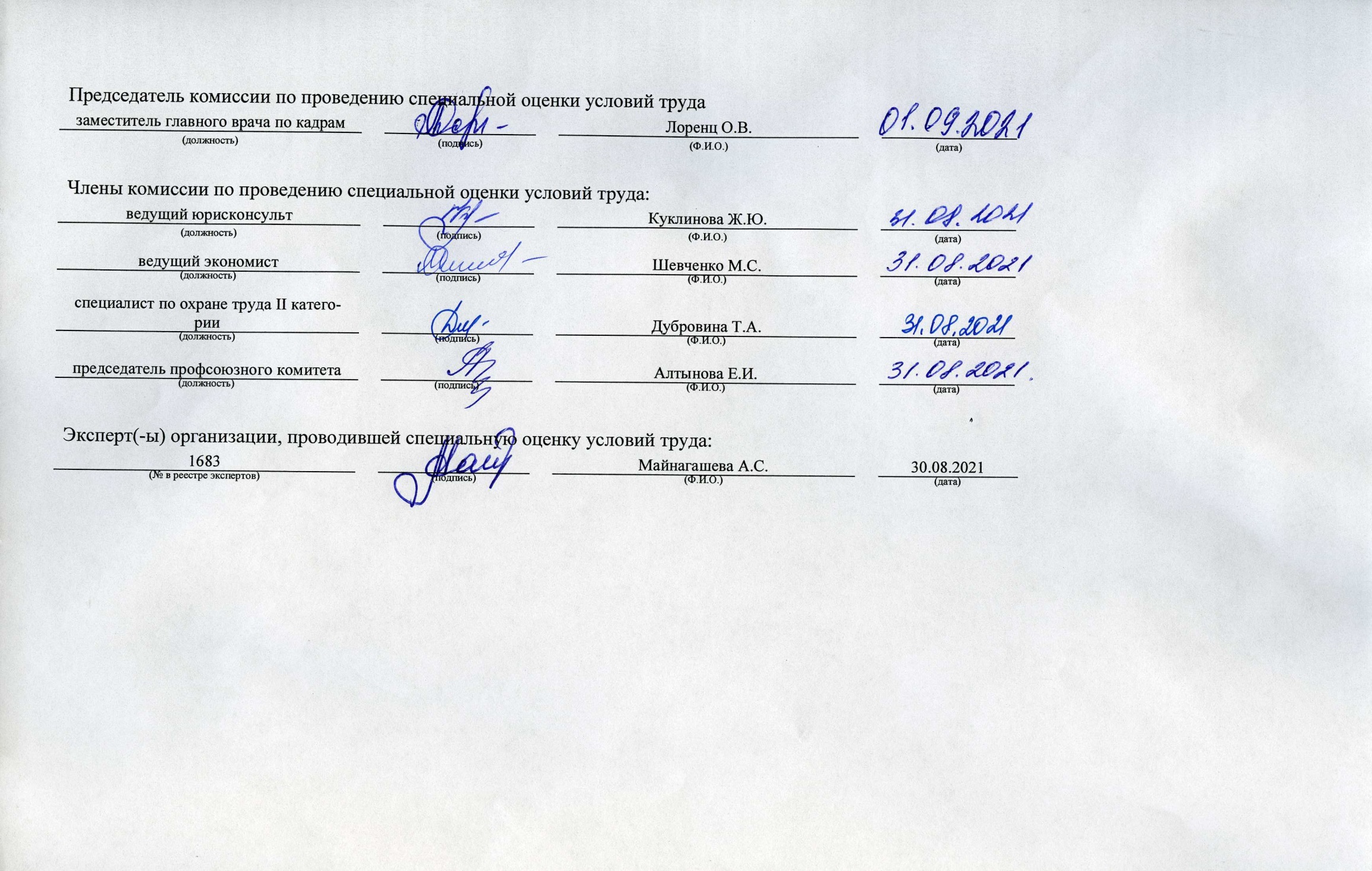 НаименованиеКоличество рабочих мест и численность работников, занятых на этих рабочих местахКоличество рабочих мест и численность работников, занятых на этих рабочих местахКоличество рабочих мест и численность занятых на них работников по классам (подклассам) условий труда из числа рабочих мест, указанных в графе 3 (единиц)Количество рабочих мест и численность занятых на них работников по классам (подклассам) условий труда из числа рабочих мест, указанных в графе 3 (единиц)Количество рабочих мест и численность занятых на них работников по классам (подклассам) условий труда из числа рабочих мест, указанных в графе 3 (единиц)Количество рабочих мест и численность занятых на них работников по классам (подклассам) условий труда из числа рабочих мест, указанных в графе 3 (единиц)Количество рабочих мест и численность занятых на них работников по классам (подклассам) условий труда из числа рабочих мест, указанных в графе 3 (единиц)Количество рабочих мест и численность занятых на них работников по классам (подклассам) условий труда из числа рабочих мест, указанных в графе 3 (единиц)Количество рабочих мест и численность занятых на них работников по классам (подклассам) условий труда из числа рабочих мест, указанных в графе 3 (единиц)НаименованиеКоличество рабочих мест и численность работников, занятых на этих рабочих местахКоличество рабочих мест и численность работников, занятых на этих рабочих местахкласс 1класс 2класс 3класс 3класс 3класс 3класс 4Наименованиевсегов том числе на которых проведена специальная оценка условий трудакласс 1класс 23.13.23.33.4.класс 412345678910Рабочие места (ед.)113311330234438055100Работники, занятые на рабочих местах (чел.)1589158903095711636000из них женщин1328132802245110272600из них лиц в возрасте до 18 лет000000000из них инвалидов151501400100Индивидуальный номер рабочего местаПрофессия/
должность/
специальность работника Классы (подклассы) условий трудаКлассы (подклассы) условий трудаКлассы (подклассы) условий трудаКлассы (подклассы) условий трудаКлассы (подклассы) условий трудаКлассы (подклассы) условий трудаКлассы (подклассы) условий трудаКлассы (подклассы) условий трудаКлассы (подклассы) условий трудаКлассы (подклассы) условий трудаКлассы (подклассы) условий трудаКлассы (подклассы) условий трудаКлассы (подклассы) условий трудаКлассы (подклассы) условий трудаИтоговый класс (подкласс) условий трудаИтоговый класс (подкласс) условий труда с учетом эффективного применения СИЗПовышенный размер оплаты труда (да,нет)Ежегодный дополнительный оплачиваемый отпуск (да/нет)Сокращенная продолжительность рабочего времени (да/нет)Молоко или другие равноценные пищевые продукты (да/нет)Лечебно-профилактическое питание  (да/нет)Льготное пенсионное обеспечение (да/нет)Индивидуальный номер рабочего местаПрофессия/
должность/
специальность работника химическийбиологическийаэрозоли преимущественно фиброгенного действияшуминфразвукультразвук воздушныйвибрация общаявибрация локальнаянеионизирующие излученияионизирующие излучениямикроклиматсветовая средатяжесть трудового процессанапряженность трудового процессаИтоговый класс (подкласс) условий трудаИтоговый класс (подкласс) условий труда с учетом эффективного применения СИЗПовышенный размер оплаты труда (да,нет)Ежегодный дополнительный оплачиваемый отпуск (да/нет)Сокращенная продолжительность рабочего времени (да/нет)Молоко или другие равноценные пищевые продукты (да/нет)Лечебно-профилактическое питание  (да/нет)Льготное пенсионное обеспечение (да/нет)123456789101112131415161718192021222324Аппарат управления567 Главный врач--------------2-НетНетНетНетНетНет568 Заместитель главного врача по хирургической помощи--------------2-НетНетНетНетНетНет569 Заместитель главного врача по акушерско-гинекологической помощи--------------2-НетНетНетНетНетНет570 Заместитель главного врача по терапии--------------2-НетНетНетНетНетНет571 Заместитель главного врача по поликлиническому разделу работы--------------2-НетНетНетНетНетНет572 Заместитель главного врача по клинико-экспертной и организационно-методической работе--------------2-НетНетНетНетНетНет573 Заместитель главного врача по медицинской части для работы по гражданской обороне и мобилизационной работе--------------2-НетНетНетНетНетНет574 Заместитель главного врача по хозяйственным вопросам--------------2-НетНетНетНетНетНет575 Заместитель главного врача по кадрам--------------2-НетНетНетНетНетНет576 Главный бухгалтер--------------2-НетНетНетНетНетНетОбщебольничный медицинский персонал577 Главная медицинская сестра--------------2-НетНетНетНетНетНет578 Медицинская сестра диетическая--------------2-НетНетНетНетНетНет579 Медицинская сестра диетическая--------------2-НетНетНетНетНетНет580 Медицинская сестра диетическая--------------2-НетНетНетНетНетНетОтдел госпитальной эпидемиологии581 Помощник врача-эпидемиолога23.2------------3.2-ДаДаНетНетНетНет582 Помощник врача-эпидемиолога23.2------------3.2-ДаДаНетНетНетНет583 Помощник врача-эпидемиолога23.2------------3.2-ДаДаНетНетНетНет584 Медицинский дезинфектор23.2----------2-3.2-ДаДаНетНетНетНетОтделение медицинской статистики585 Врач-статистик--------------2-НетНетНетНетНетНетОрганизационно-методический отдел586 Врач-методист--------------2-НетНетНетНетНетНет587 Врач-методист--------------2-НетНетНетНетНетНет588 Врач-методист--------------2-НетНетНетНетНетНет589 Медицинская сестра--------------2-НетНетНетНетНетНет590 Медицинская сестра--------------2-НетНетНетНетНетНет591 Медицинская сестра--------------2-НетНетНетНетНетНет592 Фельдшер--------------2-НетНетНетНетНетНетКабинет телемедицины и медицинской профилактики593 Врач-методист--------------2-НетНетНетНетНетНет594 Инструктор по гигиеническому воспитанию--------------2-НетНетНетНетНетНетОперативный отдел595 Врач-фтизиатр-3.2------------3.2-ДаДаНетНетНетНет596 Врач-инфекционист-3.2------------3.2-ДаДаНетНетНетНет597 Врач-онколог-3.2------------3.2-ДаДаНетНетНетНет598 Врач-дерматовенеролог-3.2------------3.2-ДаДаНетНетНетНет599 Старшая медицинская сестра--------------2-НетНетНетНетНетНет600 Медицинская сестра--------------2-НетНетНетНетНетНет601 Медицинская сестра--------------2-НетНетНетНетНетНет602 Делопроизводитель--------------2-НетНетНетНетНетНетКлинико-экспертный отдел603 Врач-клинический фармаколог-3.2------------3.2-ДаДаНетНетНетНетГараж604 Начальник гаража--------------2-НетНетНетНетНетНет605 Водитель автомобиля (ЭиКП)2--22-22----3.223.2-ДаДаНетНетНетНет606 Водитель автомобиля (ЭиКП)2--22-22----3.223.2-ДаДаНетНетНетНет607 Водитель автомобиля (ЭиКП)2--22-22----3.223.2-ДаДаНетНетНетНетАХЧ-1608 Комендант2-----------2-2-НетНетНетНетНетНет609 Гардеробщик (студенч.)------------2-2-НетНетНетНетНетНет610 Гардеробщик (холл гл.кор.)------------2-2-НетНетНетНетНетНет611 Гардеробщик------------2-2-НетНетНетНетНетНет612 Гардеробщик------------2-2-НетНетНетНетНетНет613 Гардеробщик------------2-2-НетНетНетНетНетНет614 Гардеробщик------------2-2-НетНетНетНетНетНет615 Уборщик служебных помещений2--2---2----2-2-НетНетНетНетНетНет616 Уборщик служебных помещений2--2---2----2-2-НетНетНетНетНетНет617 Уборщик служебных помещений2--2---2----2-2-НетНетНетНетНетНет618 Уборщик служебных помещений2--2---2----2-2-НетНетНетНетНетНет619 Уборщик служебных помещений2--2---2----2-2-НетНетНетНетНетНет620 Уборщик служебных помещений2-----------2-2-НетНетНетНетНетНет621 Уборщик служебных помещений2-----------2-2-НетНетНетНетНетНет622 Уборщик служебных помещений2-----------2-2-НетНетНетНетНетНет623 Уборщик служебных помещений2-----------2-2-НетНетНетНетНетНет624 Уборщик служебных помещений2-----------2-2-НетНетНетНетНетНет625 Уборщик служебных помещений2-----------2-2-НетНетНетНетНетНет626 Уборщик служебных помещений2-----------2-2-НетНетНетНетНетНет627 Уборщик служебных помещений2-----------2-2-НетНетНетНетНетНет628 Уборщик служебных помещений2-----------2-2-НетНетНетНетНетНет629 Уборщик служебных помещений2-----------2-2-НетНетНетНетНетНет630 Уборщик служебных помещений2-----------2-2-НетНетНетНетНетНет631 Уборщик служебных помещений2-----------2-2-НетНетНетНетНетНет632 Уборщик служебных помещений2-----------2-2-НетНетНетНетНетНет633 Уборщик служебных помещений2-----------2-2-НетНетНетНетНетНет634 Уборщик служебных помещений2-----------2-2-НетНетНетНетНетНет635 Уборщик служебных помещений2-----------2-2-НетНетНетНетНетНет636 Уборщик служебных помещений2-----------2-2-НетНетНетНетНетНет637 Уборщик служебных помещений2-----------2-2-НетНетНетНетНетНет638 Уборщик служебных помещений2-----------2-2-НетНетНетНетНетНет639 Кладовщик------------2-2-НетНетНетНетНетНет640 Кладовщик------------2-2-НетНетНетНетНетНетАХЧ-2641 Комендант2-----------2-2-НетНетНетНетНетНет642 Садовник------------2-2-НетНетНетНетНетНет643 Дворник------------2-2-НетНетНетНетНетНет644 Дворник---2---2----2-2-НетНетНетНетНетНет645 Дворник---2---2----2-2-НетНетНетНетНетНет646 Дворник---2---2----2-2-НетНетНетНетНетНет647 Дворник---2---2----2-2-НетНетНетНетНетНет648 Дворник---2---2----2-2-НетНетНетНетНетНет649 Дворник---2---2----2-2-НетНетНетНетНетНет650 Дворник---2---2----2-2-НетНетНетНетНетНет651 Дворник---2---2----2-2-НетНетНетНетНетНет652 Подсобный рабочий------------2-2-НетНетНетНетНетНет653 Уборщик мусоропроводов------------3.1-3.1-ДаНетНетНетНетНет654 Уборщик мусоропроводов------------3.1-3.1-ДаНетНетНетНетНет655 Уборщик мусоропроводов------------3.1-3.1-ДаНетНетНетНетНетАХЧ-3, перинатальный центр656 Комендант2-----------2-2-НетНетНетНетНетНет657 Гардеробщик------------2-2-НетНетНетНетНетНет658 Уборщик служебных помещений2-----------2-2-НетНетНетНетНетНет659 Уборщик служебных помещений2-----------2-2-НетНетНетНетНетНет660 Уборщик служебных помещений2-----------2-2-НетНетНетНетНетНет661 Гладильщик------------3.1-3.1-ДаНетНетНетНетНет662 Гладильщик------------3.1-3.1-ДаНетНетНетНетНет663 Гладильщик------------3.1-3.1-ДаНетНетНетНетНет664 Кладовщик------------2-2-НетНетНетНетНетНетАХЧ-4665 Гладильщик------------3.1-3.1-ДаНетНетНетНетНет666 Гладильщик------------3.1-3.1-ДаНетНетНетНетНет667 Гардеробщик------------2-2-НетНетНетНетНетНет668 Гардеробщик------------2-2-НетНетНетНетНетНет669 Гардеробщик------------2-2-НетНетНетНетНетНетПищеблок670 Шеф-повар------------2-2-НетНетНетНетНетНет671 Повар---2------2-3.1-3.1-ДаНетНетНетНетНет672 Повар---2------2-3.1-3.1-ДаНетНетНетНетНет673 Повар---2------2-3.1-3.1-ДаНетНетНетНетНет674 Повар---2------2-3.1-3.1-ДаНетНетНетНетНет675 Повар---2------2-3.1-3.1-ДаНетНетНетНетНет676 Повар диетзал---2------2-3.1-3.1-ДаНетНетНетНетНет677 Кухонный рабочий2--2--------3.1-3.1-ДаНетНетНетНетНет678 Кухонный рабочий2--2--------3.1-3.1-ДаНетНетНетНетНет679 Кухонный рабочий2--2--------3.1-3.1-ДаНетНетНетНетНет680 Кухонный рабочий2--2--------3.1-3.1-ДаНетНетНетНетНет681 Кухонный рабочий2--2--------3.1-3.1-ДаНетНетНетНетНет682 Кухонный рабочий диетзал2--2--------3.1-3.1-ДаНетНетНетНетНет683 Комендант2--2--------2-2-НетНетНетНетНетНет684 Кладовщик------------2-2-НетНетНетНетНетНет685 Грузчик------------3.2-3.2-ДаДаНетНетНетНетЛифтовая служба, техническая часть686 Ведущий инженер--------------2-НетНетНетНетНетНет687 Лифтер лдк---2--2-----2-2-НетНетНетНетНетНет688 Лифтер роддом---2--2-----2-2-НетНетНетНетНетНет689 Лифтер реабил.---2--2-----2-2-НетНетНетНетНетНет690 Лифтер гл. корпус---2--2-----2-2-НетНетНетНетНетНет691 Лифтер поликл.---2--2-----2-2-НетНетНетНетНетНет692 Лифтер пищеблок---2--2-----2-2-НетНетНетНетНетНет693 Лифтер прачечная---2--2-----2-2-НетНетНетНетНетНет694 Лифтер гл. корпус---2--2-----2-2-НетНетНетНетНетНет695 Электромеханик по лифтам 4 разряда------------2-2-НетНетНетНетНетНетСантехническая служба, техническая часть696 Слесарь-сантехник 4 разряда2--2---2----3.2-3.2-ДаДаНетНетНетНет697 Слесарь-сантехник 5 разряда2--2---2----3.2-3.2-ДаДаНетНетНетНет698 Слесарь-сантехник 5 разряда2--2---2----3.2-3.2-ДаДаНетНетНетНет699 Слесарь-сантехник 5 разряда2--2---2----3.2-3.2-ДаДаНетНетНетНет700 Слесарь-сантехник 5 разряда2--2---2----3.2-3.2-ДаДаНетНетНетНет701 Слесарь-сантехник 6 разряда2--2---2----3.2-3.2-ДаДаНетНетНетНет702 Слесарь-сантехник 6 разряда2--2---2----3.2-3.2-ДаДаНетНетНетНет703 Газосварщик 5 разряда3.1--2----2---3.2-3.2-ДаДаНетДаНетДа704 Газосварщик 6 разряда3.1--2----2---3.2-3.2-ДаДаНетДаНетДа705 Начальник службы--------------2-НетНетНетНетНетНетСпецгазовая служба, техническая часть706 Ведущий инженер--------------2-НетНетНетНетНетНетСлужба автоматической телефонной станции, техническая часть707 Инженер--------------2-НетНетНетНетНетНет708 Электромонтер по ремонту и обслуживанию аппаратуры и устройств связи 5 разряда------------2-2-НетНетНетНетНетНет709 Электромонтер по ремонту и обслуживанию аппаратуры и устройств связи 5 разряда------------2-2-НетНетНетНетНетНет710 Электромонтер по ремонту и обслуживанию аппаратуры и устройств связи 5 разряда------------2-2-НетНетНетНетНетНетСлужба вентиляции и кондиционирования воздуха, техническая часть711 Ведущий инженер--------------2-НетНетНетНетНетНетСлужба ремонта и хозяйственного обеспечения, техническая часть712 Главный инженер--------------2-НетНетНетНетНетНет713 Диспетчер гл. корпус-------------22-НетНетНетНетНетНет714 Диспетчер ЛДК-------------22-НетНетНетНетНетНет715 Диспетчер роддом-------------22-НетНетНетНетНетНет716 Ведущий инженер--------------2-НетНетНетНетНетНет717 Ведущий инженер--------------2-НетНетНетНетНетНет718 Ведущий инженер--------------2-НетНетНетНетНетНет719 Столяр строительный 5 разряда---2---2----2-2-НетНетНетНетНетНет720 Столяр строительный 5 разряда--22---2----2-2-НетНетНетНетНетНет721 Столяр строительный 5 разряда--22---2----2-2-НетНетНетНетНетНет722 Столяр строительный 5 разряда--22---2----2-2-НетНетНетНетНетНет723 Маляр 4 разряда3.2-2---------3.1-3.2-ДаДаНетДаНетНет724 Маляр 4 разряда3.2-2---------3.1-3.2-ДаДаНетДаНетНет725 Агент по снабжению--------------2-НетНетНетНетНетНет726 Заведующий складом--------------2-НетНетНетНетНетНет727 Инженер-метролог II категории--------------2-НетНетНетНетНетНет728 Инженер--------------2-НетНетНетНетНетНетСлужба охраны729 Начальник службы--------------2-НетНетНетНетНетНет730 Сторож (вахтер) гл. корпус-------------22-НетНетНетНетНетНет731 Сторож (вахтер) пансионат-------------22-НетНетНетНетНетНет732 Сторож (вахтер) ЛДК-------------22-НетНетНетНетНетНет733 Сторож (вахтер) роддом-------------22-НетНетНетНетНетНет734 Сторож (вахтер) КПП№1-------------22-НетНетНетНетНетНет735 Сторож (вахтер) КПП№2-------------22-НетНетНетНетНетНет736 Сторож (вахтер) автостоянка-------------22-НетНетНетНетНетНет737 Сторож (вахтер) поликлиника-------------22-НетНетНетНетНетНет738 Сторож (вахтер) радиология-------------22-НетНетНетНетНетНет739 Сторож (вахтер) старший смены-------------22-НетНетНетНетНетНетКанцелярия740 Заведующий канцелярией--------------2-НетНетНетНетНетНет741 Машинистка--------------2-НетНетНетНетНетНет742 Архивариус--------------2-НетНетНетНетНетНет743 Оператор копировальных и множительных машин2--2----------2-НетНетНетНетНетНетОтдел техносферной безопасности744 Ведущий специалист гражданской обороны--------------2-НетНетНетНетНетНет745 Специалист по охране труда I категории--------------2-НетНетНетНетНетНет746 Специалист по охране труда II категории--------------2-НетНетНетНетНетНет747 Специалист по противопожарной профилактике--------------2-НетНетНетНетНетНетБухгалтерия748 Заместитель главного бухгалтера--------------2-НетНетНетНетНетНет749 Заместитель главного бухгалтера--------------2-НетНетНетНетНетНет750 Руководитель группы--------------2-НетНетНетНетНетНет751 Руководитель группы--------------2-НетНетНетНетНетНет752 Руководитель группы--------------2-НетНетНетНетНетНет753 Руководитель группы--------------2-НетНетНетНетНетНет754 Руководитель группы--------------2-НетНетНетНетНетНет755 Ведущий бухгалтер--------------2-НетНетНетНетНетНет756 Ведущий бухгалтер--------------2-НетНетНетНетНетНет757 Ведущий бухгалтер--------------2-НетНетНетНетНетНет758 Ведущий бухгалтер--------------2-НетНетНетНетНетНет759 Ведущий бухгалтер--------------2-НетНетНетНетНетНет760 Ведущий бухгалтер--------------2-НетНетНетНетНетНет761 Ведущий бухгалтер--------------2-НетНетНетНетНетНет762 Ведущий бухгалтер--------------2-НетНетНетНетНетНет763 Ведущий бухгалтер--------------2-НетНетНетНетНетНет764 Ведущий бухгалтер--------------2-НетНетНетНетНетНет765 Ведущий бухгалтер--------------2-НетНетНетНетНетНет766 Ведущий бухгалтер--------------2-НетНетНетНетНетНет767 Ведущий бухгалтер--------------2-НетНетНетНетНетНет768 Ведущий бухгалтер--------------2-НетНетНетНетНетНет769 Ведущий бухгалтер--------------2-НетНетНетНетНетНет770 Ведущий бухгалтер--------------2-НетНетНетНетНетНет771 Ведущий бухгалтер--------------2-НетНетНетНетНетНет772 Ведущий бухгалтер--------------2-НетНетНетНетНетНет773 Ведущий бухгалтер--------------2-НетНетНетНетНетНет774 Ведущий бухгалтер--------------2-НетНетНетНетНетНет775 Ведущий бухгалтер--------------2-НетНетНетНетНетНет776 Ведущий бухгалтер--------------2-НетНетНетНетНетНет777 Ведущий бухгалтер--------------2-НетНетНетНетНетНет778 Ведущий бухгалтер--------------2-НетНетНетНетНетНет779 Ведущий бухгалтер--------------2-НетНетНетНетНетНет780 Ведущий бухгалтер--------------2-НетНетНетНетНетНет781 Ведущий бухгалтер--------------2-НетНетНетНетНетНет782 Ведущий бухгалтер--------------2-НетНетНетНетНетНет783 Ведущий бухгалтер--------------2-НетНетНетНетНетНетОтдел правового обеспечения784 Начальник отдела правового обеспечения--------------2-НетНетНетНетНетНет785 Ведущий юрисконсульт--------------2-НетНетНетНетНетНет786 Ведущий юрисконсульт--------------2-НетНетНетНетНетНет787 Ведущий юрисконсульт--------------2-НетНетНетНетНетНет788 Ведущий юрисконсульт--------------2-НетНетНетНетНетНет789 Юрисконсульт--------------2-НетНетНетНетНетНет790 Оператор электронно-вычислительных и вычислительных машин--------------2-НетНетНетНетНетНетПланово-экономический отдел791 Ведущий экономист--------------2-НетНетНетНетНетНет792 Ведущий экономист--------------2-НетНетНетНетНетНет793 Ведущий экономист--------------2-НетНетНетНетНетНет794 Ведущий экономист--------------2-НетНетНетНетНетНет795 Ведущий экономист--------------2-НетНетНетНетНетНет796 Ведущий экономист--------------2-НетНетНетНетНетНет797 Ведущий экономист--------------2-НетНетНетНетНетНет798 Ведущий экономист--------------2-НетНетНетНетНетНетОтдел кадров799 Специалист по кадрам--------------2-НетНетНетНетНетНет800 Специалист по кадрам--------------2-НетНетНетНетНетНет801 Специалист по кадрам--------------2-НетНетНетНетНетНет802 Специалист по кадрам--------------2-НетНетНетНетНетНет803 Специалист по кадрам--------------2-НетНетНетНетНетНет804 Специалист по кадрам--------------2-НетНетНетНетНетНет805 Специалист по кадрам--------------2-НетНетНетНетНетНет806 Специалист по кадрам--------------2-НетНетНетНетНетНет807 Специалист по кадрам--------------2-НетНетНетНетНетНет808 Специалист по кадрам--------------2-НетНетНетНетНетНет809 Специалист по кадрам--------------2-НетНетНетНетНетНет810 Специалист по кадрам--------------2-НетНетНетНетНетНет811 Специалист по кадрам--------------2-НетНетНетНетНетНет812 Специалист по кадрам--------------2-НетНетНетНетНетНет813 Специалист по кадрам--------------2-НетНетНетНетНетНет814 Специалист по кадрам--------------2-НетНетНетНетНетНет815 Специалист по кадрам--------------2-НетНетНетНетНетНетКонтрактная служба816 Руководитель контрактной службы--------------2-НетНетНетНетНетНет817 Ведущий специалист--------------2-НетНетНетНетНетНет818 Ведущий специалист--------------2-НетНетНетНетНетНет819 Ведущий специалист--------------2-НетНетНетНетНетНет820 Ведущий специалист--------------2-НетНетНетНетНетНет821 Специалист по закупкам--------------2-НетНетНетНетНетНет822 Специалист по закупкам--------------2-НетНетНетНетНетНет823 Специалист по закупкам--------------2-НетНетНетНетНетНет824 Специалист по закупкам--------------2-НетНетНетНетНетНетОтдел информационных технологий825 Начальник отдела информационных технологий--------------2-НетНетНетНетНетНет826 Ведущий программист--------------2-НетНетНетНетНетНет827 Ведущий программист--------------2-НетНетНетНетНетНет828 Ведущий программист--------------2-НетНетНетНетНетНет829 Ведущий программист--------------2-НетНетНетНетНетНет830 Ведущий программист--------------2-НетНетНетНетНетНет831 Ведущий программист--------------2-НетНетНетНетНетНет832 Администратор вычислительной сети--------------2-НетНетНетНетНетНет833 Администратор вычислительной сети--------------2-НетНетНетНетНетНет834 Электроник--------------2-НетНетНетНетНетНет835 Ведущий электроник--------------2-НетНетНетНетНетНет836 Программист--------------2-НетНетНетНетНетНетКардиологическое отделение, региональный сосудистый центр837 Заведующий кардиологическим отделением регионального сосудистого центра - врач-кардиолог23.2------------3.2-ДаДаНетНетНетНет838 Врач-кардиолог23.2------------3.2-ДаДаНетНетНетНет839 Врач-кардиолог23.2------------3.2-ДаДаНетНетНетНет840 Врач-кардиолог23.2------------3.2-ДаДаНетНетНетНет841 Врач-кардиолог23.2------------3.2-ДаДаНетНетНетНет842 Врач-кардиолог23.2------------3.2-ДаДаНетНетНетНет843 Врач-кардиолог23.2------------3.2-ДаДаНетНетНетНет844 Врач-кардиолог23.2------------3.2-ДаДаНетНетНетНет845 Врач-кардиолог23.2------------3.2-ДаДаНетНетНетНет846 Старшая медицинская сестра23.2------------3.2-ДаДаНетНетНетНет847 Медицинская сестра процедурной23.2------------3.2-ДаДаНетНетНетНет848 Медицинская сестра процедурной23.2------------3.2-ДаДаНетНетНетНет849 Медицинская сестра палатная23.2------------3.2-ДаДаНетНетНетНет850 Медицинская сестра палатная23.2------------3.2-ДаДаНетНетНетНет851 Медицинская сестра палатная23.2------------3.2-ДаДаНетНетНетНет852 Медицинская сестра палатная23.2------------3.2-ДаДаНетНетНетНет853 Медицинская сестра палатная23.2------------3.2-ДаДаНетНетНетНет854 Медицинская сестра палатная23.2------------3.2-ДаДаНетНетНетНет855 Сестра-хозяйка23.2-2--------2-3.2-ДаДаНетНетНетНет856 Буфетчик2-----------3.2-3.2-ДаДаНетНетНетНет857 Буфетчик2-----------3.2-3.2-ДаДаНетНетНетНетКонсультативный дистанционно-диагностический центр, кардиологическое отделение, региональный сосудистый центр858 Медицинская сестра23.2------------3.2-ДаДаНетНетНетНетОтделение гематологии и химиотерапии859 Младшая медицинская сестра по уходу за больными23.2----------2-3.2-ДаДаНетНетНетНет860 Младшая медицинская сестра по уходу за больными23.2----------2-3.2-ДаДаНетНетНетНет861 Младшая медицинская сестра по уходу за больными23.2----------2-3.2-ДаДаНетНетНетНет862 Сестра-хозяйка23.2-2--------2-3.2-ДаДаНетНетНетНет863 Буфетчик2-----------3.2-3.2-ДаДаНетНетНетНетКардиологическое реабилитационное отделение864 Заведующий кардиологическим реабилитационным отделением - врач-кардиолог23.2------------3.2-ДаДаНетНетНетНет865 Врач-кардиолог23.2------------3.2-ДаДаНетНетНетНет866 Врач-кардиолог23.2------------3.2-ДаДаНетНетНетНет867 Врач-кардиолог23.2------------3.2-ДаДаНетНетНетНет868 Старшая медицинская сестра23.2------------3.2-ДаДаНетНетНетНет869 Медицинская сестра процедурной23.2------------3.2-ДаДаНетНетНетНет870 Медицинская сестра палатная23.2------------3.2-ДаДаНетНетНетНет871 Медицинская сестра палатная23.2------------3.2-ДаДаНетНетНетНет872 Медицинская сестра палатная23.2------------3.2-ДаДаНетНетНетНет873 Медицинская сестра палатная23.2------------3.2-ДаДаНетНетНетНет874 Медицинская сестра по массажу23.2----------2-3.2-ДаДаНетНетНетНет875 Медицинская сестра по массажу23.2----------2-3.2-ДаДаНетНетНетНет876 Инструктор по лечебной физкультуре23.2----------2-3.2-ДаДаНетНетНетНет877 Младшая медицинская сестра по уходу за больными23.2----------2-3.2-ДаДаНетНетНетНет878 Сестра-хозяйка23.2-2--------2-3.2-ДаДаНетНетНетНет879 Буфетчик2-----------3.2-3.2-ДаДаНетНетНетНет880 Буфетчик2-----------3.2-3.2-ДаДаНетНетНетНетНефрологическое отделение881 Врач-нефролог23.2------------3.2-ДаДаНетНетНетНет882 Старшая медицинская сестра23.2------------3.2-ДаДаНетНетНетНет883 Медицинская сестра процедурной23.2------------3.2-ДаДаНетНетНетНет884 Медицинская сестра палатная23.2------------3.2-ДаДаНетНетНетНет885 Медицинская сестра палатная23.2------------3.2-ДаДаНетНетНетНет886 Медицинская сестра перевязочной23.2------------3.2-ДаДаНетНетНетНет887 Младшая медицинская сестра по уходу за больными23.2----------2-3.2-ДаДаНетНетНетНет888 Сестра-хозяйка23.2-2--------2-3.2-ДаДаНетНетНетНет889 Буфетчик2-----------3.2-3.2-ДаДаНетНетНетНетОтделение диализа890 Сестра-хозяйка23.2-2--------2-3.2-ДаДаНетНетНетНетНеврологическое отделение №2891 Младшая медицинская сестра по уходу за больными23.2----------2-3.2-ДаДаНетНетНетНет892 Сестра-хозяйка23.2-2--------2-3.2-ДаДаНетНетНетНет893 Буфетчик2-----------3.2-3.2-ДаДаНетНетНетНетНеврологическое реабилитационное отделение894 Сестра-хозяйка23.2-2--------2-3.2-ДаДаНетНетНетНет895 Буфетчик2-----------3.2-3.2-ДаДаНетНетНетНетНеврологическое отделение для больных с острыми нарушениями мозгового кровообращения, региональный сосудистый центр896 Заведующий неврологическим отделением для больных с острыми нарушениями мозгового кровообращения регионального сосудистого центра - врач-невролог23.2------------3.2-ДаДаНетНетНетНет897 Врач-невролог23.2------------3.2-ДаДаНетНетНетНет898 Врач-невролог23.2------------3.2-ДаДаНетНетНетНет899 Врач-невролог23.2------------3.2-ДаДаНетНетНетНет900 Врач-невролог23.2------------3.2-ДаДаНетНетНетНет901 Врач-невролог23.2------------3.2-ДаДаНетНетНетНет902 Врач-психиатр23.2------------3.2-ДаДаНетНетНетНет903 Врач функциональной диагностики23.2------------3.2-ДаДаНетНетНетНет904 Старшая медицинская сестра23.2------------3.2-ДаДаНетНетНетНет905 Медицинская сестра процедурной23.2------------3.2-ДаДаНетНетНетНет906 Медицинская сестра палатная23.2----------3.1-3.2-ДаДаНетНетНетНет907 Медицинская сестра палатная23.2----------3.1-3.2-ДаДаНетНетНетНет908 Медицинская сестра палатная23.2----------3.1-3.2-ДаДаНетНетНетНет909 Медицинская сестра палатная23.2----------3.1-3.2-ДаДаНетНетНетНет910 Медицинская сестра палатная23.2----------3.1-3.2-ДаДаНетНетНетНет911 Медицинская сестра палатная23.2----------3.1-3.2-ДаДаНетНетНетНет912 Медицинский психолог23.2-----------23.2-ДаДаНетНетНетНет913 Санитарка23.2----------3.1-3.2-ДаДаНетНетНетНет914 Санитарка23.2----------3.1-3.2-ДаДаНетНетНетНет915 Сестра-хозяйка23.2-2--------2-3.2-ДаДаНетНетНетНет916 Буфетчик2-----------3.2-3.2-ДаДаНетНетНетНет917 Логопед23.2-----------23.2-ДаДаНетНетНетНет918 Уборщик служебных помещений2-----------3.1-3.1-ДаНетНетНетНетНетКабинет лечебной физкультуры, неврологическое отделение для больных с острыми нарушениями мозгового кровообращения, региональный сосудистый центр919 Инструктор-методист по лечебной физкультуре23.2----------3.1-3.2-ДаДаНетНетНетНетРадиологическое отделение920 Сестра-хозяйка23.2-2-----3.3--2-3.3-ДаДаДаДаНетДа921 Буфетчик2--------3.3--3.2-3.3-ДаДаДаДаНетДаЛаборатория радиоизотопной диагностики, радиологическое отделение922 Медицинская сестра23.2-------3.3----3.3-ДаДаДаДаНетДа923 Медицинская сестра23.2-------3.3----3.3-ДаДаДаДаНетДа924 Медицинская сестра23.2-------3.3----3.3-ДаДаДаДаНетДаОтделение сосудистой хирургии, региональный сосудистый центр925 Сестра-хозяйка23.2-2--------2-3.2-ДаДаНетНетНетНет926 Буфетчик2-----------3.2-3.2-ДаДаНетНетНетНет927 Буфетчик2-----------3.2-3.2-ДаДаНетНетНетНетХирургическое отделение928 Сестра-хозяйка23.2-2--------2-3.2-ДаДаНетНетНетНет929 Буфетчик2-----------3.2-3.2-ДаДаНетНетНетНет930 Буфетчик2-----------3.2-3.2-ДаДаНетНетНетНетХирургическое торакальное отделение931 Сестра-хозяйка23.2-2--------2-3.2-ДаДаНетНетНетНет932 Буфетчик2-----------3.2-3.2-ДаДаНетНетНетНет933 Младшая медицинская сестра по уходу за больными23.2----------2-3.2-ДаДаНетНетНетНет934 Младшая медицинская сестра по уходу за больными23.2----------2-3.2-ДаДаНетНетНетНетКолопроктологическое отделение935 Сестра-хозяйка23.2-2--------2-3.2-ДаДаНетНетНетНет936 Буфетчик2-----------3.2-3.2-ДаДаНетНетНетНетКардиохирургическое отделение, региональный сосудистый центр937 Сестра-хозяйка23.2-2--------2-3.2-ДаДаНетНетНетНет938 Буфетчик2-----------3.2-3.2-ДаДаНетНетНетНетГруппа анестезиологии-реанимации, кардиохирургическое отделение, региональный сосудистый центр939 Санитарка23.2----------3.13.13.2-ДаДаНетНетНетНет940 Санитарка23.2----------3.13.13.2-ДаДаНетНетНетНет941 Санитарка23.2----------3.13.13.2-ДаДаНетНетНетНет942 Уборщик служебных помещений2-----------3.1-3.1-ДаНетНетНетНетНетОтделение рентгенохирургических методов диагностики и лечения, региональный сосудистый центр943 Сестра-хозяйка23.2-2--------2-3.2-ДаДаНетНетНетНет944 Буфетчик2-----------3.2-3.2-ДаДаНетНетНетНет945 Младшая медицинская сестра по уходу за больными23.2----------3.1-3.2-ДаДаНетНетНетНет946 Младшая медицинская сестра по уходу за больными23.2----------3.1-3.2-ДаДаНетНетНетНетРентгенооперационный кабинет, отделение рентгенохирургических методов диагностики и лечения, региональный сосудистый центр947 Санитарка23.2-------2--2-3.2-ДаДаНетНетНетДа948 Санитарка23.2-------2--2-3.2-ДаДаНетНетНетДа949 Врач функциональной диагностики23.2------------3.2-ДаДаНетНетНетНетНейрохирургическое отделение, региональный сосудистый центр950 Санитарка23.2----------3.1-3.2-ДаДаНетНетНетНет951 Санитарка23.2----------3.1-3.2-ДаДаНетНетНетНет952 Санитарка23.2----------3.1-3.2-ДаДаНетНетНетНет953 Сестра-хозяйка23.2-2--------2-3.2-ДаДаНетНетНетНет954 Буфетчик2-----------3.2-3.2-ДаДаНетНетНетНет955 Буфетчик2-----------3.2-3.2-ДаДаНетНетНетНетРентгенооперационный кабинет, нейрохирургическое отделение, региональный сосудистый центр956 Санитарка23.2-------2--2-3.2-ДаДаНетНетНетДаОториноларингологическое отделение для взрослых957 Сестра-хозяйка23.2-2--------2-3.2-ДаДаНетНетНетНет958 Буфетчик2-----------3.2-3.2-ДаДаНетНетНетНет959 Буфетчик2-----------3.2-3.2-ДаДаНетНетНетНетОториноларингологическое отделение для детей960 Сестра-хозяйка23.2-2--------2-3.2-ДаДаНетНетНетНет961 Буфетчик2-----------3.2-3.2-ДаДаНетНетНетНет962 Младшая медицинская сестра по уходу за больными23.2----------2-3.2-ДаДаНетНетНетНетУрологическое отделение963 Сестра-хозяйка23.2-2--------2-3.2-ДаДаНетНетНетНет964 Буфетчик2-----------3.2-3.2-ДаДаНетНетНетНет965 Буфетчик2-----------3.2-3.2-ДаДаНетНетНетНетОтделение реанимации и интенсивной терапии966 Заведующий отделением реанимации и интенсивной терапии-врач-анестезиолог-реаниматолог3.23.1------2---3.13.13.2-ДаДаНетНетНетНет967 Врач-кардиолог23.2------2---23.13.2-ДаДаНетНетНетНет968 Врач-терапевт23.2------2---23.13.2-ДаДаНетНетНетНет969 Врач-пульмонолог23.2------2---23.13.2-ДаДаНетНетНетНет970 Врач-анестезиолог-реаниматолог3.23.1------2---3.13.13.2-ДаДаНетНетНетНет971 Врач-анестезиолог-реаниматолог3.23.1------2---3.13.13.2-ДаДаНетНетНетНет972 Врач-анестезиолог-реаниматолог3.23.1------2---3.13.13.2-ДаДаНетНетНетНет973 Врач-анестезиолог-реаниматолог3.23.1------2---3.13.13.2-ДаДаНетНетНетНет974 Врач-анестезиолог-реаниматолог3.23.1------2---3.13.13.2-ДаДаНетНетНетНет975 Старшая медицинская сестра3.23.1------2---3.13.13.2-ДаДаНетНетНетНет976 Медицинская сестра-анестезист3.23.1------2---3.13.13.2-ДаДаНетНетНетНет977 Медицинская сестра-анестезист3.23.1------2---3.13.13.2-ДаДаНетНетНетНет978 Медицинская сестра-анестезист3.23.1------2---3.13.13.2-ДаДаНетНетНетНет979 Медицинская сестра-анестезист3.23.1------2---3.13.13.2-ДаДаНетНетНетНет980 Медицинская сестра-анестезист3.23.1------2---3.13.13.2-ДаДаНетНетНетНет981 Медицинская сестра-анестезист3.23.1------2---3.13.13.2-ДаДаНетНетНетНет982 Медицинская сестра-анестезист3.23.1------2---3.13.13.2-ДаДаНетНетНетНет983 Медицинская сестра-анестезист3.23.1------2---3.13.13.2-ДаДаНетНетНетНет984 Медицинская сестра-анестезист3.23.1------2---3.13.13.2-ДаДаНетНетНетНет985 Медицинская сестра-анестезист3.23.1------2---3.13.13.2-ДаДаНетНетНетНет986 Медицинская сестра-анестезист3.23.1------2---3.13.13.2-ДаДаНетНетНетНет987 Медицинская сестра-анестезист3.23.1------2---3.13.13.2-ДаДаНетНетНетНет988 Медицинская сестра-анестезист3.23.1------2---3.13.13.2-ДаДаНетНетНетНет989 Медицинская сестра-анестезист3.23.1------2---3.13.13.2-ДаДаНетНетНетНет990 Медицинская сестра-анестезист3.23.1------2---3.13.13.2-ДаДаНетНетНетНет991 Медицинская сестра-анестезист3.23.1------2---3.13.13.2-ДаДаНетНетНетНет992 Медицинская сестра-анестезист3.23.1------2---3.13.13.2-ДаДаНетНетНетНет993 Медицинская сестра перевязочной23.2------------3.2-ДаДаНетНетНетНет994 Медицинская сестра перевязочной23.2------------3.2-ДаДаНетНетНетНет995 Санитарка23.2----------3.13.13.2-ДаДаНетНетНетНет996 Санитарка23.2----------3.13.13.2-ДаДаНетНетНетНет997 Санитарка23.2----------3.13.13.2-ДаДаНетНетНетНет998 Санитарка23.2----------3.13.13.2-ДаДаНетНетНетНет999 Сестра-хозяйка23.2-2--------2-3.2-ДаДаНетНетНетНетКабинет гипербарической оксигенации, отделение реанимации и интенсивной терапии1000 Врач-анестезиолог-реаниматолог23.2------------3.2-ДаДаНетНетНетНет1001 Медицинская сестра-анестезист23.2------------3.2-ДаДаНетНетНетНетКабинет эфферентных методов лечения, отделение реанимации и интенсивной терапии1002 Врач-анестезиолог-реаниматолог23.2------------3.2-ДаДаНетНетНетНет1003 Медицинская сестра-анестезист23.2------------3.2-ДаДаНетНетНетНетОперационный блок №11004 Старшая операционная медицинская сестра23.2------2---3.13.13.2-ДаДаНетНетНетНет1005 Операционная медицинская сестра23.2------2---3.13.13.2-ДаДаНетНетНетНет1006 Операционная медицинская сестра23.2------2---3.13.13.2-ДаДаНетНетНетНет1007 Операционная медицинская сестра23.2------2---3.13.13.2-ДаДаНетНетНетНет1008 Операционная медицинская сестра23.2------2---3.13.13.2-ДаДаНетНетНетНет1009 Операционная медицинская сестра23.2------2---3.13.13.2-ДаДаНетНетНетНет1010 Операционная медицинская сестра23.2------2---3.13.13.2-ДаДаНетНетНетНет1011 Операционная медицинская сестра23.2------2---3.13.13.2-ДаДаНетНетНетНет1012 Операционная медицинская сестра23.2------2---3.13.13.2-ДаДаНетНетНетНет1013 Операционная медицинская сестра23.2------2---3.13.13.2-ДаДаНетНетНетНет1014 Операционная медицинская сестра23.2------2---3.13.13.2-ДаДаНетНетНетНет1015 Операционная медицинская сестра23.2------2---3.13.13.2-ДаДаНетНетНетНет1016 Операционная медицинская сестра23.2------2---3.13.13.2-ДаДаНетНетНетНет1017 Операционная медицинская сестра23.2------2---3.13.13.2-ДаДаНетНетНетНет1018 Операционная медицинская сестра23.2------2---3.13.13.2-ДаДаНетНетНетНет1019 Операционная медицинская сестра23.2------2---3.13.13.2-ДаДаНетНетНетНет1020 Операционная медицинская сестра23.2------2---3.13.13.2-ДаДаНетНетНетНет1021 Операционная медицинская сестра23.2------2---3.13.13.2-ДаДаНетНетНетНет1022 Операционная медицинская сестра23.2------2---3.13.13.2-ДаДаНетНетНетНет1023 Операционная медицинская сестра23.2------2---3.13.13.2-ДаДаНетНетНетНет1024 Операционная медицинская сестра23.2------2---3.13.13.2-ДаДаНетНетНетНет1025 Операционная медицинская сестра23.2------2---3.13.13.2-ДаДаНетНетНетНет1026 Операционная медицинская сестра23.2------2---3.13.13.2-ДаДаНетНетНетНет1027 Операционная медицинская сестра23.2------2---3.13.13.2-ДаДаНетНетНетНет1028 Операционная медицинская сестра23.2------2---3.13.13.2-ДаДаНетНетНетНет1029 Операционная медицинская сестра23.2------2---3.13.13.2-ДаДаНетНетНетНет1030 Операционная медицинская сестра23.2------2---3.13.13.2-ДаДаНетНетНетНет1031 Операционная медицинская сестра23.2------2---3.13.13.2-ДаДаНетНетНетНет1032 Операционная медицинская сестра23.2------2---3.13.13.2-ДаДаНетНетНетНет1033 Операционная медицинская сестра23.2------2---3.13.13.2-ДаДаНетНетНетНет1034 Операционная медицинская сестра23.2------2---3.13.13.2-ДаДаНетНетНетНет1035 Операционная медицинская сестра23.2------2---3.13.13.2-ДаДаНетНетНетНет1036 Операционная медицинская сестра23.2------2---3.13.13.2-ДаДаНетНетНетНет1037 Операционная медицинская сестра23.2------2---3.13.13.2-ДаДаНетНетНетНет1038 Операционная медицинская сестра23.2------2---3.13.13.2-ДаДаНетНетНетНет1039 Операционная медицинская сестра23.2------2---3.13.13.2-ДаДаНетНетНетНет1040 Операционная медицинская сестра23.2------2---3.13.13.2-ДаДаНетНетНетНет1041 Операционная медицинская сестра23.2------2---3.13.13.2-ДаДаНетНетНетНет1042 Операционная медицинская сестра23.2------2---3.13.13.2-ДаДаНетНетНетНет1043 Операционная медицинская сестра23.2------2---3.13.13.2-ДаДаНетНетНетНет1044 Операционная медицинская сестра23.2------2---3.13.13.2-ДаДаНетНетНетНет1045 Операционная медицинская сестра23.2------2---3.13.13.2-ДаДаНетНетНетНет1046 Операционная медицинская сестра23.2------2---3.13.13.2-ДаДаНетНетНетНет1047 Санитарка23.2----------3.13.13.2-ДаДаНетНетНетНет1048 Санитарка23.2----------3.13.13.2-ДаДаНетНетНетНет1049 Санитарка23.2----------3.13.13.2-ДаДаНетНетНетНет1050 Санитарка23.2----------3.13.13.2-ДаДаНетНетНетНет1051 Санитарка23.2----------3.13.13.2-ДаДаНетНетНетНет1052 Санитарка23.2----------3.13.13.2-ДаДаНетНетНетНет1053 Санитарка23.2----------3.13.13.2-ДаДаНетНетНетНет1054 Санитарка23.2----------3.13.13.2-ДаДаНетНетНетНет1055 Санитарка23.2----------3.13.13.2-ДаДаНетНетНетНет1056 Санитарка23.2----------3.13.13.2-ДаДаНетНетНетНет1057 Санитарка23.2----------3.13.13.2-ДаДаНетНетНетНет1058 Санитарка23.2----------3.13.13.2-ДаДаНетНетНетНет1059 Санитарка23.2----------3.13.13.2-ДаДаНетНетНетНет1060 Санитарка23.2----------3.13.13.2-ДаДаНетНетНетНет1061 Санитарка23.2----------3.13.13.2-ДаДаНетНетНетНет1062 Санитарка23.2----------3.13.13.2-ДаДаНетНетНетНет1063 Сестра-хозяйка23.2-2--------2-3.2-ДаДаНетНетНетНетОтделение анестезиологии-реанимации №11064 Заведующий отделением анестезиологии-реанимации №1-врач-анестезиолог-реаниматолог3.23.1------2---3.13.13.2-ДаДаНетНетНетНет1065 Врач-анестезиолог-реаниматолог3.23.1------2---3.13.13.2-ДаДаНетНетНетНет1066 Врач-анестезиолог-реаниматолог3.23.1------2---3.13.13.2-ДаДаНетНетНетНет1067 Врач-анестезиолог-реаниматолог3.23.1------2---3.13.13.2-ДаДаНетНетНетНет1068 Врач-анестезиолог-реаниматолог3.23.1------2---3.13.13.2-ДаДаНетНетНетНет1069 Врач-анестезиолог-реаниматолог3.23.1------2---3.13.13.2-ДаДаНетНетНетНет1070 Врач-анестезиолог-реаниматолог3.23.1------2---3.13.13.2-ДаДаНетНетНетНет1071 Врач-анестезиолог-реаниматолог3.23.1------2---3.13.13.2-ДаДаНетНетНетНет1072 Врач-анестезиолог-реаниматолог3.23.1------2---3.13.13.2-ДаДаНетНетНетНет1073 Врач-анестезиолог-реаниматолог3.23.1------2---3.13.13.2-ДаДаНетНетНетНет1074 Врач-анестезиолог-реаниматолог3.23.1------2---3.13.13.2-ДаДаНетНетНетНет1075 Врач-анестезиолог-реаниматолог3.23.1------2---3.13.13.2-ДаДаНетНетНетНет1076 Врач-анестезиолог-реаниматолог3.23.1------2---3.13.13.2-ДаДаНетНетНетНет1077 Врач-анестезиолог-реаниматолог3.23.1------2---3.13.13.2-ДаДаНетНетНетНет1078 Врач-анестезиолог-реаниматолог3.23.1------2---3.13.13.2-ДаДаНетНетНетНет1079 Врач-анестезиолог-реаниматолог3.23.1------2---3.13.13.2-ДаДаНетНетНетНет1080 Врач-анестезиолог-реаниматолог3.23.1------2---3.13.13.2-ДаДаНетНетНетНет1081 Старшая медицинская сестра23.2------------3.2-ДаДаНетНетНетНет1082 Медицинская сестра-анестезист3.23.1------2---3.13.13.2-ДаДаНетНетНетНет1083 Медицинская сестра-анестезист3.23.1------2---3.13.13.2-ДаДаНетНетНетНет1084 Медицинская сестра-анестезист3.23.1------2---3.13.13.2-ДаДаНетНетНетНет1085 Медицинская сестра-анестезист3.23.1------2---3.13.13.2-ДаДаНетНетНетНет1086 Медицинская сестра-анестезист3.23.1------2---3.13.13.2-ДаДаНетНетНетНет1087 Медицинская сестра-анестезист3.23.1------2---3.13.13.2-ДаДаНетНетНетНет1088 Медицинская сестра-анестезист3.23.1------2---3.13.13.2-ДаДаНетНетНетНет1089 Медицинская сестра-анестезист3.23.1------2---3.13.13.2-ДаДаНетНетНетНет1090 Медицинская сестра-анестезист3.23.1------2---3.13.13.2-ДаДаНетНетНетНет1091 Медицинская сестра-анестезист3.23.1------2---3.13.13.2-ДаДаНетНетНетНет1092 Медицинская сестра-анестезист3.23.1------2---3.13.13.2-ДаДаНетНетНетНет1093 Медицинская сестра-анестезист3.23.1------2---3.13.13.2-ДаДаНетНетНетНет1094 Медицинская сестра-анестезист3.23.1------2---3.13.13.2-ДаДаНетНетНетНет1095 Медицинская сестра-анестезист3.23.1------2---3.13.13.2-ДаДаНетНетНетНет1096 Медицинская сестра-анестезист3.23.1------2---3.13.13.2-ДаДаНетНетНетНет1097 Медицинская сестра-анестезист3.23.1------2---3.13.13.2-ДаДаНетНетНетНет1098 Медицинская сестра-анестезист3.23.1------2---3.13.13.2-ДаДаНетНетНетНет1099 Медицинская сестра-анестезист3.23.1------2---3.13.13.2-ДаДаНетНетНетНет1100 Медицинская сестра-анестезист3.23.1------2---3.13.13.2-ДаДаНетНетНетНет1101 Медицинская сестра-анестезист3.23.1------2---3.13.13.2-ДаДаНетНетНетНет1102 Медицинская сестра-анестезист3.23.1------2---3.13.13.2-ДаДаНетНетНетНет1103 Медицинская сестра-анестезист3.23.1------2---3.13.13.2-ДаДаНетНетНетНет1104 Медицинская сестра-анестезист3.23.1------2---3.13.13.2-ДаДаНетНетНетНет1105 Медицинская сестра-анестезист3.23.1------2---3.13.13.2-ДаДаНетНетНетНет1106 Медицинская сестра-анестезист3.23.1------2---3.13.13.2-ДаДаНетНетНетНет1107 Медицинская сестра-анестезист3.23.1------2---3.13.13.2-ДаДаНетНетНетНет1108 Сестра-хозяйка23.2-2--------2-3.2-ДаДаНетНетНетНетКонсультативная поликлиника1109 Врач-акушер-гинеколог23.2------2-----3.2-ДаДаНетНетНетНет1110 Врач-аллерголог-иммунолог23.2------------3.2-ДаДаНетНетНетНет1111 Врач-аллерголог-иммунолог23.2------------3.2-ДаДаНетНетНетНет1112 Врач-гастроэнтеролог23.2------------3.2-ДаДаНетНетНетНет1113 Врач-гематолог23.2------------3.2-ДаДаНетНетНетНет1114 Врач-гематолог23.2------------3.2-ДаДаНетНетНетНет1115 Врач-дерматовенеролог23.2-----------23.2-ДаДаНетНетНетНет1116 Врач-кардиолог23.2------------3.2-ДаДаНетНетНетНет1117 Врач-кардиолог23.2------------3.2-ДаДаНетНетНетНет1118 Врач-кардиолог23.2------------3.2-ДаДаНетНетНетНет1119 Врач-кардиолог23.2------------3.2-ДаДаНетНетНетНет1120 Врач-колопроктолог23.2------------3.2-ДаДаНетНетНетНет1121 Врач-невролог23.2------------3.2-ДаДаНетНетНетНет1122 Врач-невролог23.2------------3.2-ДаДаНетНетНетНет1123 Врач-невролог23.2------------3.2-ДаДаНетНетНетНет1124 Врач-невролог23.2------------3.2-ДаДаНетНетНетНет1125 Врач-невролог23.2------------3.2-ДаДаНетНетНетНет1126 Врач-невролог23.2------------3.2-ДаДаНетНетНетНет1127 Врач-нефролог23.2------------3.2-ДаДаНетНетНетНет1128 Врач-нейрохирург23.2------------3.2-ДаДаНетНетНетНет1129 Врач-оториноларинголог23.2------------3.2-ДаДаНетНетНетНет1130 Врач-оториноларинголог23.2------------3.2-ДаДаНетНетНетНет1131 Врач-оториноларинголог23.2------------3.2-ДаДаНетНетНетНет1132 Врач-офтальмолог23.2-----------3.13.2-ДаДаНетНетНетНет1133 Врач-психиатр23.2------------3.2-ДаДаНетНетНетНет1134 Врач-пульмонолог23.2------------3.2-ДаДаНетНетНетНет1135 Врач-ревматолог23.2------------3.2-ДаДаНетНетНетНет1136 Врач-сердечно-сосудистый хирург23.2------------3.2-ДаДаНетНетНетНет1137 Врач-сердечно-сосудистый хирург23.2------------3.2-ДаДаНетНетНетНет1138 Врач-сердечно-сосудистый хирург23.2------------3.2-ДаДаНетНетНетНет1139 Врач-сердечно-сосудистый хирург23.2------------3.2-ДаДаНетНетНетНет1140 Врач-сурдолог-оториноларинголог23.2------------3.2-ДаДаНетНетНетНет1141 Врач-терапевт23.2------------3.2-ДаДаНетНетНетНет1142 Врач-торакальный хирург23.2------------3.2-ДаДаНетНетНетНет1143 Врач-уролог23.2------------3.2-ДаДаНетНетНетНет1144 Врач-уролог23.2------------3.2-ДаДаНетНетНетНет1145 Врач-хирург23.2------------3.2-ДаДаНетНетНетНет1146 Врач-эндокринолог23.2------------3.2-ДаДаНетНетНетНет1147 Врач-эндокринолог23.2------------3.2-ДаДаНетНетНетНет1148 Старшая медицинская сестра23.2------------3.2-ДаДаНетНетНетНет1149 Медицинская сестра2-------------2-НетНетНетНетНетНет1150 Медицинская сестра23.2------------3.2-ДаДаНетНетНетНет1151 Медицинская сестра23.2------------3.2-ДаДаНетНетНетНет1152 Медицинская сестра23.2------------3.2-ДаДаНетНетНетНет1153 Медицинская сестра23.2------------3.2-ДаДаНетНетНетНет1154 Медицинская сестра23.2------------3.2-ДаДаНетНетНетНет1155 Медицинская сестра2-------------2-НетНетНетНетНетНет1156 Медицинская сестра23.2------------3.2-ДаДаНетНетНетНет1157 Медицинская сестра23.2------------3.2-ДаДаНетНетНетНет1158 Медицинская сестра23.2------------3.2-ДаДаНетНетНетНет1159 Медицинская сестра23.2------------3.2-ДаДаНетНетНетНет1160 Медицинская сестра23.2------------3.2-ДаДаНетНетНетНет1161 Медицинская сестра23.2------------3.2-ДаДаНетНетНетНет1162 Медицинская сестра23.2------------3.2-ДаДаНетНетНетНет1163 Медицинская сестра23.2------------3.2-ДаДаНетНетНетНет1164 Медицинская сестра23.2------------3.2-ДаДаНетНетНетНет1165 Медицинская сестра23.2------------3.2-ДаДаНетНетНетНет1166 Медицинская сестра23.2------------3.2-ДаДаНетНетНетНет1167 Медицинская сестра23.2------------3.2-ДаДаНетНетНетНет1168 Медицинская сестра23.2------------3.2-ДаДаНетНетНетНет1169 Медицинская сестра23.2------------3.2-ДаДаНетНетНетНет1170 Медицинская сестра23.2------------3.2-ДаДаНетНетНетНет1171 Медицинская сестра23.2------------3.2-ДаДаНетНетНетНет1172 Медицинская сестра23.2------------3.2-ДаДаНетНетНетНет1173 Медицинская сестра23.2------------3.2-ДаДаНетНетНетНет1174 Медицинская сестра23.2------------3.2-ДаДаНетНетНетНет1175 Медицинская сестра23.2------------3.2-ДаДаНетНетНетНет1176 Медицинская сестра23.2------------3.2-ДаДаНетНетНетНет1177 Медицинская сестра23.2------------3.2-ДаДаНетНетНетНет1178 Медицинская сестра23.2------------3.2-ДаДаНетНетНетНет1179 Медицинская сестра23.2------------3.2-ДаДаНетНетНетНет1180 Медицинская сестра23.2------------3.2-ДаДаНетНетНетНет1181 Медицинская сестра23.2------------3.2-ДаДаНетНетНетНет1182 Медицинская сестра23.2------------3.2-ДаДаНетНетНетНет1183 Медицинская сестра23.2------------3.2-ДаДаНетНетНетНет1184 Медицинская сестра23.2------------3.2-ДаДаНетНетНетНет1185 Медицинская сестра23.2------------3.2-ДаДаНетНетНетНет1186 Медицинская сестра23.2------------3.2-ДаДаНетНетНетНет1187 Медицинская сестра23.2------------3.2-ДаДаНетНетНетНет1188 Медицинская сестра23.2------------3.2-ДаДаНетНетНетНет1189 Медицинская сестра23.2------------3.2-ДаДаНетНетНетНет1190 Медицинская сестра процедурной23.2------------3.2-ДаДаНетНетНетНет1191 Медицинская сестра процедурной23.2------------3.2-ДаДаНетНетНетНет1192 Медицинская сестра процедурной23.2------------3.2-ДаДаНетНетНетНет1193 Медицинская сестра процедурной23.2------------3.2-ДаДаНетНетНетНет1194 Медицинская сестра процедурной23.2------------3.2-ДаДаНетНетНетНет1195 Медицинская сестра процедурной23.2------2-----3.2-ДаДаНетНетНетНет1196 Медицинская сестра перевязочной23.2------------3.2-ДаДаНетНетНетНет1197 Сестра-хозяйка23.2-2--------2-3.2-ДаДаНетНетНетНет1198 Логопед23.2-----------23.2-ДаДаНетНетНетНетДневной стационар, консультативная поликлиника1199 Врач-гематолог23.2------------3.2-ДаДаНетНетНетНет1200 Медицинская сестра процедурной23.2------------3.2-ДаДаНетНетНетНетРегистратура, консультативная поликлиника1201 Старшая медицинская сестра23.2------------3.2-ДаДаНетНетНетНет1202 Медицинская сестра23.2------------3.2-ДаДаНетНетНетНет1203 Медицинская сестра23.2------------3.2-ДаДаНетНетНетНет1204 Медицинская сестра23.2------------3.2-ДаДаНетНетНетНет1205 Медицинский регистратор23.2------------3.2-ДаДаНетНетНетНет1206 Медицинский регистратор23.2------------3.2-ДаДаНетНетНетНет1207 Регистратор23.2------------3.2-ДаДаНетНетНетНетЭпилептологический центр, консультативная поликлиника1208 Врач-невролог23.2------------3.2-ДаДаНетНетНетНет1209 Врач-невролог23.2------------3.2-ДаДаНетНетНетНет1210 Медицинская сестра23.2------------3.2-ДаДаНетНетНетНетМедицинский амбулаторный центр1211 Сестра-хозяйка23.2-2--------2-3.2-ДаДаНетНетНетНетОтделение рентген-ударноволнового дистанционного дробления камней почек1212 Заведующий отделением рентген-ударноволнового дистанционного дробления камней почек-врач-уролог23.2-2-----2----3.2-ДаДаНетНетНетДа1213 Врач-уролог23.2-2-----2----3.2-ДаДаНетНетНетДа1214 Врач-уролог23.2-2-----2----3.2-ДаДаНетНетНетДа1215 Врач-уролог23.2-2-----2----3.2-ДаДаНетНетНетДа1216 Медицинская сестра процедурной23.2-2-----2----3.2-ДаДаНетНетНетДа1217 Сестра-хозяйка23.2-2--------2-3.2-ДаДаНетНетНетНетГруппа анестезиологии-реанимации, отделение рентген-ударноволнового дистанционного дробления камней почек1218 Врач-анестезиолог-реаниматолог3.23.1-2-----2----3.2-ДаДаНетНетНетДа1219 Врач-анестезиолог-реаниматолог3.23.1-2-----2----3.2-ДаДаНетНетНетДа1220 Медицинская сестра-анестезист3.23.1-2-----2----3.2-ДаДаНетНетНетДа1221 Медицинская сестра-анестезист3.23.1-2-----2----3.2-ДаДаНетНетНетДаЭндоскопическое отделение1222 Сестра-хозяйка23.2-2--------2-3.2-ДаДаНетНетНетНет1223 Санитарка23.2----------2-3.2-ДаДаНетНетНетНет1224 Уборщик служебных помещений2-----------3.1-3.1-ДаНетНетНетНетНетПатологоанатомическое отделение1225 Заведующий патологоанатомическим отделением-врач-патологоанатом3.13.3----------223.3-ДаДаДаДаНетНет1226 Врач-патологоанатом3.13.3----------223.3-ДаДаДаДаНетНет1227 Врач-патологоанатом3.13.3----------223.3-ДаДаДаДаНетНет1228 Врач-патологоанатом3.13.3----------223.3-ДаДаДаДаНетНет1229 Врач-патологоанатом3.13.3----------223.3-ДаДаДаДаНетНет1230 Врач-патологоанатом3.13.3----------223.3-ДаДаДаДаНетНет1231 Врач-патологоанатом3.13.3----------223.3-ДаДаДаДаНетНет1232 Фельдшер-лаборант3.13.3-----------23.3-ДаДаДаДаНетНет1233 Фельдшер-лаборант3.13.3-----------23.3-ДаДаДаДаНетНет1234 Фельдшер-лаборант3.13.3-----------23.3-ДаДаДаДаНетНет1235 Фельдшер-лаборант3.13.3-----------23.3-ДаДаДаДаНетНет1236 Фельдшер-лаборант3.13.3-----------23.3-ДаДаДаДаНетНет1237 Фельдшер-лаборант3.13.3-----------23.3-ДаДаДаДаНетНет1238 Медицинский лабораторный техник3.13.3-----------23.3-ДаДаДаДаНетНет1239 Медицинский лабораторный техник3.13.3-----------23.3-ДаДаДаДаНетНет1240 Медицинский лабораторный техник3.13.3-----------23.3-ДаДаДаДаНетНет1241 Медицинский лабораторный техник3.13.3-----------23.3-ДаДаДаДаНетНет1242 Медицинский лабораторный техник3.13.3-----------23.3-ДаДаДаДаНетНет1243 Медицинский лабораторный техник3.13.3-----------23.3-ДаДаДаДаНетНет1244 Медицинский лабораторный техник3.13.3-----------23.3-ДаДаДаДаНетНет1245 Медицинский лабораторный техник3.13.3-----------23.3-ДаДаДаДаНетНет1246 Санитарка3.13.3----------2-3.3-ДаДаДаДаНетДа1247 Санитарка3.13.3----------2-3.3-ДаДаДаДаНетДа1248 Санитарка3.13.3----------2-3.3-ДаДаДаДаНетДа1249 Сестра-хозяйка23.2-2--------2-3.2-ДаДаНетНетНетНет1250 Уборщик служебных помещений2-----------3.1-3.1-ДаНетНетНетНетНетОтделение экстренной и консультативной помощи1251 Заведующий отделением экстренной и консультативной помощи-врач-хирург23.2-3.32-3.1-2-2-23.13.3-ДаДаДаНетНетНет1252 Врач-хирург23.2-3.32-3.1-2-2-23.13.3-ДаДаДаНетНетНет1253 Врач-хирург23.2-3.32-3.1-2-2-23.13.3-ДаДаДаНетНетНет1254 Врач-хирург23.2-3.32-3.1-2-2-23.13.3-ДаДаДаНетНетНет1255 Врач-хирург23.2-3.32-3.1-2-2-23.13.3-ДаДаДаНетНетНет1256 Врач-хирург23.2-3.32-3.1-2-2-23.13.3-ДаДаДаНетНетНет1257 Врач-сердечно-сосудистый хирург23.2-3.32-3.1-2-2-23.13.3-ДаДаДаНетНетНет1258 Врач-травматолог-ортопед23.2-3.32-3.1-2-2-23.13.3-ДаДаДаНетНетНет1259 Врач-нейрохирург23.2-3.32-3.1-2-2-23.13.3-ДаДаДаНетНетНет1260 Врач-невролог23.2-3.32-3.1-2-2-23.13.3-ДаДаДаНетНетНет1261 Врач-акушер-гинеколог23.2-3.32-3.1-2-2-23.13.3-ДаДаДаНетНетНет1262 Врач-акушер-гинеколог23.2-3.32-3.1-2-2-23.13.3-ДаДаДаНетНетНет1263 Врач-уролог23.2-3.32-3.1-2-2-23.13.3-ДаДаДаНетНетНет1264 Врач-терапевт23.2-3.32-3.1-2-2-23.13.3-ДаДаДаНетНетНет1265 Врач-анестезиолог-реаниматолог3.23.2-3.32-3.1-2-2-23.13.3-ДаДаДаНетНетНет1266 Врач-анестезиолог-реаниматолог3.23.2-3.32-3.1-2-2-23.13.3-ДаДаДаНетНетНет1267 Врач-анестезиолог-реаниматолог3.23.2-3.32-3.1-2-2-23.13.3-ДаДаДаНетНетНет1268 Врач-анестезиолог-реаниматолог3.23.2-3.32-3.1-2-2-23.13.3-ДаДаДаНетНетНет1269 Врач-неонатолог23.2-3.32-3.1-2-2-23.13.3-ДаДаДаНетНетНет1270 Врач-эндоскопист23.2-3.32-3.1-2-2-23.13.3-ДаДаДаНетНетНет1271 Медицинская сестра2------------22-НетНетНетНетНетНет1272 Медицинская сестра-анестезист3.23.2-3.32-3.1-2-2-23.13.3-ДаДаДаНетНетНет1273 Медицинская сестра-анестезист3.23.2-3.32-3.1-2-2-23.13.3-ДаДаДаНетНетНетЛабораторное отделение1274 Заведующий лабораторным отделением-врач клинической лабораторной диагностики23.2-----------3.13.2-ДаДаНетДаНетНет1275 Врач клинической лабораторной диагностики23.2-----------3.13.2-ДаДаНетДаНетНет1276 Врач клинической лабораторной диагностики23.2-----------3.13.2-ДаДаНетДаНетНет1277 Врач клинической лабораторной диагностики23.2-----------3.13.2-ДаДаНетДаНетНет1278 Врач клинической лабораторной диагностики23.2-----------3.13.2-ДаДаНетДаНетНет1279 Врач клинической лабораторной диагностики23.2-----------3.13.2-ДаДаНетДаНетНет1280 Врач клинической лабораторной диагностики23.2-----------3.13.2-ДаДаНетДаНетНет1281 Врач клинической лабораторной диагностики23.2-----------3.13.2-ДаДаНетДаНетНет1282 Врач клинической лабораторной диагностики23.2-----------3.13.2-ДаДаНетДаНетНет1283 Врач клинической лабораторной диагностики23.2-----------3.13.2-ДаДаНетДаНетНет1284 Врач клинической лабораторной диагностики23.2-----------3.13.2-ДаДаНетДаНетНет1285 Фельдшер-лаборант23.2-----------3.13.2-ДаДаНетДаНетНет1286 Фельдшер-лаборант23.2-----------3.13.2-ДаДаНетДаНетНет1287 Фельдшер-лаборант23.2-----------3.13.2-ДаДаНетДаНетНет1288 Фельдшер-лаборант23.2-----------3.13.2-ДаДаНетДаНетНет1289 Фельдшер-лаборант23.2-----------3.13.2-ДаДаНетДаНетНет1290 Фельдшер-лаборант23.2-----------3.13.2-ДаДаНетДаНетНет1291 Фельдшер-лаборант23.2-----------3.13.2-ДаДаНетДаНетНет1292 Фельдшер-лаборант23.2-----------3.13.2-ДаДаНетДаНетНет1293 Фельдшер-лаборант23.2-----------3.13.2-ДаДаНетДаНетНет1294 Фельдшер-лаборант23.2-----------3.13.2-ДаДаНетДаНетНет1295 Фельдшер-лаборант (сутки)23.2-----------3.13.2-ДаДаНетДаНетНет1296 Фельдшер-лаборант (ночь)23.2-----------3.13.2-ДаДаНетДаНетНет1297 Медицинский лабораторный техник23.2-----------3.13.2-ДаДаНетДаНетНет1298 Медицинский лабораторный техник23.2-----------3.13.2-ДаДаНетДаНетНет1299 Медицинский лабораторный техник23.2-----------3.13.2-ДаДаНетДаНетНет1300 Медицинский лабораторный техник23.2-----------3.13.2-ДаДаНетДаНетНет1301 Медицинский лабораторный техник23.2-----------3.13.2-ДаДаНетДаНетНет1302 Медицинский лабораторный техник23.2-----------3.13.2-ДаДаНетДаНетНет1303 Медицинский лабораторный техник23.2-----------3.13.2-ДаДаНетДаНетНет1304 Медицинский лабораторный техник23.2-----------3.13.2-ДаДаНетДаНетНет1305 Медицинский лабораторный техник23.2-----------3.13.2-ДаДаНетДаНетНет1306 Медицинский лабораторный техник23.2-----------3.13.2-ДаДаНетДаНетНет1307 Медицинский лабораторный техник23.2-----------3.13.2-ДаДаНетДаНетНет1308 Медицинский лабораторный техник23.2-----------3.13.2-ДаДаНетДаНетНет1309 Медицинский лабораторный техник23.2-----------3.13.2-ДаДаНетДаНетНет1310 Медицинский лабораторный техник (сутки)23.2-----------3.13.2-ДаДаНетДаНетНет1311 Медицинский лабораторный техник (ночь)23.2-----------3.13.2-ДаДаНетДаНетНет1312 Сестра-хозяйка23.2-2--------2-3.2-ДаДаНетНетНетНет1313 Уборщик служебных помещений2-----------3.1-3.1-ДаНетНетНетНетНетЛаборатория экспресс-диагностики, лабораторное отделение1314 Врач клинической лабораторной диагностики23.2-----------3.13.2-ДаДаНетДаНетНет1315 Врач клинической лабораторной диагностики23.2-----------3.13.2-ДаДаНетДаНетНет1316 Врач клинической лабораторной диагностики23.2-----------3.13.2-ДаДаНетДаНетНет1317 Врач клинической лабораторной диагностики23.2-----------3.13.2-ДаДаНетДаНетНет1318 Врач клинической лабораторной диагностики23.2-----------3.13.2-ДаДаНетДаНетНет1319 Врач клинической лабораторной диагностики23.2-----------3.13.2-ДаДаНетДаНетНет1320 Врач клинической лабораторной диагностики23.2-----------3.13.2-ДаДаНетДаНетНет1321 Врач клинической лабораторной диагностики23.2-----------3.13.2-ДаДаНетДаНетНет1322 Врач клинической лабораторной диагностики (сутки)23.2-----------3.13.2-ДаДаНетДаНетНет1323 Врач клинической лабораторной диагностики (ночь)23.2-----------3.13.2-ДаДаНетДаНетНет1324 Фельдшер-лаборант23.2-----------3.13.2-ДаДаНетДаНетНет1325 Фельдшер-лаборант (сутки)23.2-----------3.13.2-ДаДаНетДаНетНет1326 Медицинский лабораторный техник23.2-----------3.13.2-ДаДаНетДаНетНет1327 Медицинский лабораторный техник23.2-----------3.13.2-ДаДаНетДаНетНет1328 Медицинский лабораторный техник23.2-----------3.13.2-ДаДаНетДаНетНет1329 Медицинский лабораторный техник23.2-----------3.13.2-ДаДаНетДаНетНет1330 Медицинский лабораторный техник23.2-----------3.13.2-ДаДаНетДаНетНет1331 Медицинский лабораторный техник23.2-----------3.13.2-ДаДаНетДаНетНет1332 Медицинский лабораторный техник23.2-----------3.13.2-ДаДаНетДаНетНет1333 Медицинский лабораторный техник (сутки)23.2-----------3.13.2-ДаДаНетДаНетНет1334 Медицинский лабораторный техник (ночь)23.2-----------3.13.2-ДаДаНетДаНетНет1335 Сестра-хозяйка23.2-2--------2-3.2-ДаДаНетНетНетНет1336 Уборщик служебных помещений2-----------3.1-3.1-ДаНетНетНетНетНетИммунологическая лаборатория1337 Заведующий иммунологической лабораторией-врач клинической лабораторной диагностики23.2-----------3.13.2-ДаДаНетДаНетНет1338 Врач клинической лабораторной диагностики23.2-----------3.13.2-ДаДаНетДаНетНет1339 Врач клинической лабораторной диагностики23.2-----------3.13.2-ДаДаНетДаНетНет1340 Врач клинической лабораторной диагностики23.2-----------3.13.2-ДаДаНетДаНетНет1341 Врач клинической лабораторной диагностики23.2-----------3.13.2-ДаДаНетДаНетНет1342 Врач клинической лабораторной диагностики23.2-----------3.13.2-ДаДаНетДаНетНет1343 Фельдшер-лаборант23.2-----------3.13.2-ДаДаНетДаНетНет1344 Фельдшер-лаборант23.2-----------3.13.2-ДаДаНетДаНетНет1345 Фельдшер-лаборант23.2-----------3.13.2-ДаДаНетДаНетНет1346 Фельдшер-лаборант23.2-----------3.13.2-ДаДаНетДаНетНет1347 Фельдшер-лаборант23.2-----------3.13.2-ДаДаНетДаНетНет1348 Медицинский лабораторный техник23.2-----------3.13.2-ДаДаНетДаНетНет1349 Медицинский лабораторный техник23.2-----------3.13.2-ДаДаНетДаНетНет1350 Медицинский лабораторный техник23.2-----------3.13.2-ДаДаНетДаНетНет1351 Медицинский лабораторный техник23.2-----------3.13.2-ДаДаНетДаНетНет1352 Сестра-хозяйка23.2-2--------2-3.2-ДаДаНетНетНетНетЛаборатория клинической микробиологии (бактериологии)1353 Заведующий лабораторией клинической микробиологии (бактериологии)-врач-бактериолог23.2-----------3.13.2-ДаДаНетДаНетНет1354 Врач-бактериолог23.2-----------3.13.2-ДаДаНетДаНетНет1355 Врач-бактериолог23.2-----------3.13.2-ДаДаНетДаНетНет1356 Врач-бактериолог23.2-----------3.13.2-ДаДаНетДаНетНет1357 Врач-бактериолог23.2-----------3.13.2-ДаДаНетДаНетНет1358 Фельдшер-лаборант23.2-----------3.13.2-ДаДаНетДаНетНет1359 Фельдшер-лаборант23.2-----------3.13.2-ДаДаНетДаНетНет1360 Медицинский лабораторный техник23.2-----------3.13.2-ДаДаНетДаНетНет1361 Медицинский лабораторный техник23.2-----------3.13.2-ДаДаНетДаНетНет1362 Медицинский лабораторный техник23.2-----------3.13.2-ДаДаНетДаНетНет1363 Медицинский лабораторный техник23.2-----------3.13.2-ДаДаНетДаНетНет1364 Медицинский лабораторный техник23.2-----------3.13.2-ДаДаНетДаНетНет1365 Медицинский лабораторный техник23.2-----------3.13.2-ДаДаНетДаНетНет1366 Медицинский лабораторный техник23.2-----------3.13.2-ДаДаНетДаНетНет1367 Медицинский лабораторный техник23.2-----------3.13.2-ДаДаНетДаНетНет1368 Сестра-хозяйка23.2-2--------2-3.2-ДаДаНетНетНетНетФизиотерапевтическое отделение1369 Сестра-хозяйка23.2-2--------2-3.2-ДаДаНетНетНетНетКабинет лечебной физкультуры, физиотерапевтическое отделение1370 Врач по лечебной физкультуре23.2------------3.2-ДаДаНетНетНетНет1371 Инструктор по лечебной физкультуре23.2----------2-3.2-ДаДаНетНетНетНет1372 Инструктор по лечебной физкультуре23.2----------2-3.2-ДаДаНетНетНетНет1373 Инструктор-методист по лечебной физкультуре23.2----------2-3.2-ДаДаНетНетНетНет1374 Инструктор-методист по лечебной физкультуре23.2----------2-3.2-ДаДаНетНетНетНетРентгенологическое отделение1375 Сестра-хозяйка23.2-2--------2-3.2-ДаДаНетНетНетНет1376 Санитарка23.2-------2--2-3.2-ДаДаНетНетНетДа1377 Санитарка23.2-------2--2-3.2-ДаДаНетНетНетДа1378 Уборщик служебных помещений2-----------3.1-3.1-ДаНетНетНетНетНет1379 Уборщик служебных помещений2-----------3.1-3.1-ДаНетНетНетНетНет1380 Уборщик служебных помещений2-----------3.1-3.1-ДаНетНетНетНетНет1381 Уборщик служебных помещений2-----------3.1-3.1-ДаНетНетНетНетНет1382 Уборщик служебных помещений2-----------3.1-3.1-ДаНетНетНетНетНет1383 Уборщик служебных помещений2-----------3.1-3.1-ДаНетНетНетНетНетОтделение функциональной диагностики1384 Заведующий отделением функциональной диагностики-врач функциональной23.2------------3.2-ДаДаНетНетНетНет1385 Врач функциональной диагностики23.2------------3.2-ДаДаНетНетНетНет1386 Врач функциональной диагностики23.2------------3.2-ДаДаНетНетНетНет1387 Врач функциональной диагностики23.2------------3.2-ДаДаНетНетНетНет1388 Врач функциональной диагностики23.2------------3.2-ДаДаНетНетНетНет1389 Врач функциональной диагностики23.2------------3.2-ДаДаНетНетНетНет1390 Врач функциональной диагностики23.2------------3.2-ДаДаНетНетНетНет1391 Врач функциональной диагностики23.2------------3.2-ДаДаНетНетНетНет1392 Врач функциональной диагностики23.2------------3.2-ДаДаНетНетНетНет1393 Врач функциональной диагностики23.2------------3.2-ДаДаНетНетНетНет1394 Врач функциональной диагностики23.2------------3.2-ДаДаНетНетНетНет1395 Врач функциональной диагностики23.2------------3.2-ДаДаНетНетНетНет1396 Врач функциональной диагностики23.2------------3.2-ДаДаНетНетНетНет1397 Старшая медицинская сестра23.2------------3.2-ДаДаНетНетНетНет1398 Медицинская сестра23.2------------3.2-ДаДаНетНетНетНет1399 Медицинская сестра23.2------------3.2-ДаДаНетНетНетНет1400 Медицинская сестра23.2------------3.2-ДаДаНетНетНетНет1401 Медицинская сестра23.2------------3.2-ДаДаНетНетНетНет1402 Медицинская сестра23.2------------3.2-ДаДаНетНетНетНет1403 Медицинская сестра23.2------------3.2-ДаДаНетНетНетНет1404 Медицинская сестра23.2------------3.2-ДаДаНетНетНетНет1405 Медицинская сестра23.2------------3.2-ДаДаНетНетНетНет1406 Медицинская сестра23.2------------3.2-ДаДаНетНетНетНет1407 Медицинская сестра23.2------------3.2-ДаДаНетНетНетНет1408 Медицинская сестра23.2------------3.2-ДаДаНетНетНетНет1409 Медицинская сестра23.2------------3.2-ДаДаНетНетНетНет1410 Медицинская сестра23.2------------3.2-ДаДаНетНетНетНет1411 Медицинская сестра23.2------------3.2-ДаДаНетНетНетНет1412 Медицинская сестра23.2------------3.2-ДаДаНетНетНетНет1413 Медицинская сестра23.2------------3.2-ДаДаНетНетНетНет1414 Медицинская сестра23.2------------3.2-ДаДаНетНетНетНет1415 Медицинская сестра23.2------------3.2-ДаДаНетНетНетНет1416 Медицинская сестра23.2------------3.2-ДаДаНетНетНетНет1417 Сестра-хозяйка23.2-2--------2-3.2-ДаДаНетНетНетНет1418 Уборщик служебных помещений2-----------2-2-НетНетНетНетНетНет1419 Уборщик служебных помещений2-----------2-2-НетНетНетНетНетНетКабинет трансфузионной терапии1420 Заведующий кабинетом трансфузионной терапии врач-трансфузиолог23.2------------3.2-ДаДаНетНетНетНет1421 Врач-трансфузиолог23.2------------3.2-ДаДаНетНетНетНет1422 Медицинская сестра23.1------------3.1-ДаНетНетНетНетНет1423 Медицинская сестра23.1------------3.1-ДаНетНетНетНетНет1424 Медицинская сестра23.1------------3.1-ДаНетНетНетНетНетПриемное отделение1425 Заведующий приемным отделением-врач приемного отделения-врач-терапевт23.2------------3.2-ДаДаНетНетНетНет1426 Врач приемного отделения-врач-акушер-гинеколог23.2------------3.2-ДаДаНетНетНетНет1427 Врач приемного отделения-врач-невролог23.2------------3.2-ДаДаНетНетНетНет1428 Врач приемного отделения-врач-терапевт23.2------------3.2-ДаДаНетНетНетНет1429 Врач приемного отделения-врач-терапевт23.2------------3.2-ДаДаНетНетНетНет1430 Врач приемного отделения-врач-терапевт23.2------------3.2-ДаДаНетНетНетНет1431 Врач приемного отделения-врач-терапевт23.2------------3.2-ДаДаНетНетНетНет1432 Старшая медицинская сестра23.2------------3.2-ДаДаНетНетНетНет1433 Медицинская сестра процедурной23.2------------3.2-ДаДаНетНетНетНет1434 Медицинская сестра приемного отделения23.2------------3.2-ДаДаНетНетНетНет1435 Медицинская сестра приемного отделения23.2------------3.2-ДаДаНетНетНетНет1436 Медицинская сестра приемного отделения23.2------------3.2-ДаДаНетНетНетНет1437 Медицинская сестра приемного отделения23.2------------3.2-ДаДаНетНетНетНет1438 Медицинская сестра приемного отделения23.2------------3.2-ДаДаНетНетНетНет1439 Медицинская сестра приемного отделения23.2------------3.2-ДаДаНетНетНетНет1440 Медицинский регистратор23.2------------3.2-ДаДаНетНетНетНет1441 Медицинский регистратор23.2------------3.2-ДаДаНетНетНетНет1442 Санитарка23.2----------2-3.2-ДаДаНетНетНетНет1443 Санитарка23.2----------2-3.2-ДаДаНетНетНетНет1444 Санитарка23.2----------2-3.2-ДаДаНетНетНетНет1445 Санитарка23.2----------2-3.2-ДаДаНетНетНетНет1446 Санитарка23.2----------2-3.2-ДаДаНетНетНетНет1447 Санитарка23.2----------2-3.2-ДаДаНетНетНетНет1448 Сестра-хозяйка23.2-2--------2-3.2-ДаДаНетНетНетНет1449 Уборщик служебных помещений2-----------3.1-3.1-ДаНетНетНетНетНет1450 Уборщик служебных помещений2-----------3.1-3.1-ДаНетНетНетНетНет1451 Уборщик служебных помещений2-----------3.1-3.1-ДаНетНетНетНетНетЦентрализованное стерилизационное отделение1452 Старшая медицинская сестра23.2------------3.2-ДаДаНетНетНетНет1453 Медицинская сестра стерилизационной23.2-2------3.1-2-3.2-ДаДаНетНетНетНет1454 Медицинская сестра стерилизационной23.2----------2-3.2-ДаДаНетНетНетНет1455 Медицинская сестра стерилизационной23.2----------2-3.2-ДаДаНетНетНетНет1456 Медицинская сестра стерилизационной23.2----------2-3.2-ДаДаНетНетНетНет1457 Медицинская сестра стерилизационной23.2----------2-3.2-ДаДаНетНетНетНет1458 Медицинская сестра стерилизационной23.2-2------3.1-2-3.2-ДаДаНетНетНетНет1459 Сестра-хозяйка23.2-2--------2-3.2-ДаДаНетНетНетНетОтделение репродуктивной и перинатальной медицины, перинатальный центр1460 Заведующий отделением репродуктивной и перинатальной медицины перинатального центра-врач-акушер-гинеколог23.2------2----23.2-ДаДаНетНетНетНет1461 Врач-акушер-гинеколог23.2------------3.2-ДаДаНетНетНетНет1462 Врач-акушер-гинеколог23.2------------3.2-ДаДаНетНетНетНет1463 Врач-акушер-гинеколог23.2------------3.2-ДаДаНетНетНетНет1464 Врач-акушер-гинеколог23.2------------3.2-ДаДаНетНетНетНет1465 Врач-акушер-гинеколог23.2------------3.2-ДаДаНетНетНетНет1466 Врач-акушер-гинеколог23.2------------3.2-ДаДаНетНетНетНет1467 Врач-уролог23.2------------3.2-ДаДаНетНетНетНет1468 Врач-терапевт23.2------------3.2-ДаДаНетНетНетНет1469 Врач-онколог23.2------------3.2-ДаДаНетНетНетНет1470 Врач ультразвуковой диагностики23.2------2-----3.2-ДаДаНетНетНетНет1471 Врач ультразвуковой диагностики23.2------2-----3.2-ДаДаНетНетНетНет1472 Врач ультразвуковой диагностики23.2------2-----3.2-ДаДаНетНетНетНет1473 Старшая акушерка23.2------------3.2-ДаДаНетНетНетНет1474 Акушерка23.2------------3.2-ДаДаНетНетНетНет1475 Акушерка23.2------------3.2-ДаДаНетНетНетНет1476 Акушерка23.2------------3.2-ДаДаНетНетНетНет1477 Акушерка2-------------2-НетНетНетНетНетНет1478 Акушерка2-------------2-НетНетНетНетНетНет1479 Акушерка23.2------------3.2-ДаДаНетНетНетНет1480 Акушерка23.2------------3.2-ДаДаНетНетНетНет1481 Медицинская сестра23.2------------3.2-ДаДаНетНетНетНет1482 Медицинская сестра23.2------------3.2-ДаДаНетНетНетНет1483 Медицинская сестра23.2------------3.2-ДаДаНетНетНетНет1484 Медицинская сестра23.2------------3.2-ДаДаНетНетНетНет1485 Медицинская сестра23.2------------3.2-ДаДаНетНетНетНет1486 Медицинская сестра процедурной23.2------------3.2-ДаДаНетНетНетНет1487 Медицинский регистратор23.2------------3.2-ДаДаНетНетНетНет1488 Медицинский регистратор23.2------------3.2-ДаДаНетНетНетНет1489 Медицинский регистратор23.2------------3.2-ДаДаНетНетНетНет1490 Сестра-хозяйка23.2-2--------2-3.2-ДаДаНетНетНетНет1491 Уборщик служебных помещений2-----------3.1-3.1-ДаНетНетНетНетНет1492 Уборщик служебных помещений2-----------3.1-3.1-ДаНетНетНетНетНет1493 Уборщик служебных помещений2-----------3.1-3.1-ДаНетНетНетНетНетМедико-генетическая консультация, перинатальный центр1494 Заведующий медико-генетической консультацией перинатального центра-врач-генетик23.2------------3.2-ДаДаНетНетНетНет1495 Врач-генетик23.2------------3.2-ДаДаНетНетНетНет1496 Врач-генетик23.2------------3.2-ДаДаНетНетНетНет1497 Врач-генетик23.2------------3.2-ДаДаНетНетНетНет1498 Врач-генетик23.2------------3.2-ДаДаНетНетНетНет1499 Старшая медицинская сестра23.2------------3.2-ДаДаНетНетНетНет1500 Медицинская сестра23.2------------3.2-ДаДаНетНетНетНет1501 Медицинская сестра23.2------------3.2-ДаДаНетНетНетНет1502 Медицинская сестра23.2------------3.2-ДаДаНетНетНетНет1503 Медицинская сестра23.2------------3.2-ДаДаНетНетНетНет1504 Медицинская сестра23.2------------3.2-ДаДаНетНетНетНет1505 Врач ультразвуковой диагностики23.2------2-----3.2-ДаДаНетНетНетНет1506 Врач ультразвуковой диагностики23.2------2-----3.2-ДаДаНетНетНетНет1507 Медицинский регистратор23.2------------3.2-ДаДаНетНетНетНет1508 Медицинский регистратор23.2------------3.2-ДаДаНетНетНетНет1509 Уборщик служебных помещений2-----------3.1-3.1-ДаНетНетНетНетНетЛабораторный отдел, медико-генетическая консультация, перинатальный центр1510 Врач-лабораторный генетик23.2-----------3.13.2-ДаДаНетДаНетНет1511 Врач-лабораторный генетик23.2-----------3.13.2-ДаДаНетДаНетНет1512 Врач-лабораторный генетик23.2-----------3.13.2-ДаДаНетДаНетНет1513 Врач-лабораторный генетик23.2-----------3.13.2-ДаДаНетДаНетНет1514 Фельдшер-лаборант23.2-----------3.13.2-ДаДаНетДаНетНет1515 Фельдшер-лаборант23.2-----------3.13.2-ДаДаНетДаНетНет1516 Фельдшер-лаборант23.2-----------3.13.2-ДаДаНетДаНетНет1517 Медицинский лабораторный техник23.2-----------3.13.2-ДаДаНетДаНетНет1518 Медицинский лабораторный техник23.2-----------3.13.2-ДаДаНетДаНетНет1519 Медицинский лабораторный техник23.2-----------3.13.2-ДаДаНетДаНетНет1520 Медицинский лабораторный техник23.2-----------3.13.2-ДаДаНетДаНетНет1521 Медицинский лабораторный техник23.2-----------3.13.2-ДаДаНетДаНетНет1522 Медицинский лабораторный техник23.2-----------3.13.2-ДаДаНетДаНетНет1523 Медицинский лабораторный техник23.2-----------3.13.2-ДаДаНетДаНетНетАкушерское отделение патологии беременности, перинатальный центр1524 Заведующий акушерским отделением патологии беременности перинатального центра-врач-акушер-гинеколог23.2------2---23.13.2-ДаДаНетНетНетНет1525 Врач-акушер-гинеколог23.2------2---23.13.2-ДаДаНетНетНетНет1526 Врач-акушер-гинеколог23.2------2---23.13.2-ДаДаНетНетНетНет1527 Врач-акушер-гинеколог23.2------2---23.13.2-ДаДаНетНетНетНет1528 Врач-акушер-гинеколог23.2------2---23.13.2-ДаДаНетНетНетНет1529 Врач-акушер-гинеколог23.2------2---23.13.2-ДаДаНетНетНетНет1530 Врач-терапевт23.2------------3.2-ДаДаНетНетНетНет1531 Старшая акушерка23.2------------3.2-ДаДаНетНетНетНет1532 Акушерка (процедурной)23.2------------3.2-ДаДаНетНетНетНет1533 Акушерка23.2------------3.2-ДаДаНетНетНетНет1534 Акушерка23.2------------3.2-ДаДаНетНетНетНет1535 Акушерка23.2------------3.2-ДаДаНетНетНетНет1536 Сестра-хозяйка23.2-2--------2-3.2-ДаДаНетНетНетНет1537 Буфетчик2-----------3.2-3.2-ДаДаНетНетНетНетКабинет ультразвуковой диагностики, акушерское отделение патологии беременности, перинатальный центр1538 Врач ультразвуковой диагностики23.2------2-----3.2-ДаДаНетНетНетНет1539 Врач ультразвуковой диагностики23.2------2-----3.2-ДаДаНетНетНетНет1540 Врач ультразвуковой диагностики23.2------2-----3.2-ДаДаНетНетНетНет1541 Врач ультразвуковой диагностики23.2------2-----3.2-ДаДаНетНетНетНет1542 Медицинская сестра2-------------2-НетНетНетНетНетНетАкушерское физиологическое отделение,  перинатальный центр1543 Заведующий акушерским физиологическим отделением перинатального центра-врач-акушер-гинеколог23.2------2---23.13.2-ДаДаНетНетНетНет1544 Врач-акушер-гинеколог23.2------2---23.13.2-ДаДаНетНетНетНет1545 Врач-акушер-гинеколог23.2------2---23.13.2-ДаДаНетНетНетНет1546 Врач-акушер-гинеколог23.2------2---23.13.2-ДаДаНетНетНетНет1547 Врач-акушер-гинеколог23.2------2---23.13.2-ДаДаНетНетНетНет1548 Врач-акушер-гинеколог23.2------2---23.13.2-ДаДаНетНетНетНет1549 Врач-акушер-гинеколог23.2------2---23.13.2-ДаДаНетНетНетНет1550 Врач-акушер-гинеколог23.2------2---23.13.2-ДаДаНетНетНетНет1551 Врач-акушер-гинеколог23.2------2---23.13.2-ДаДаНетНетНетНет1552 Врач-акушер-гинеколог23.2------2---23.13.2-ДаДаНетНетНетНет1553 Врач-акушер-гинеколог23.2------2---23.13.2-ДаДаНетНетНетНет1554 Главная акушерка23.2------------3.2-ДаДаНетНетНетНет1555 Старшая акушерка23.2------------3.2-ДаДаНетНетНетНет1556 Акушерка23.2------------3.2-ДаДаНетНетНетНет1557 Акушерка23.2------------3.2-ДаДаНетНетНетНет1558 Акушерка23.2------------3.2-ДаДаНетНетНетНет1559 Акушерка23.2------------3.2-ДаДаНетНетНетНет1560 Акушерка23.2------------3.2-ДаДаНетНетНетНет1561 Акушерка23.2------------3.2-ДаДаНетНетНетНет1562 Акушерка23.2------------3.2-ДаДаНетНетНетНет1563 Акушерка23.2------------3.2-ДаДаНетНетНетНет1564 Санитарка23.2----------2-3.2-ДаДаНетНетНетНет1565 Санитарка23.2----------2-3.2-ДаДаНетНетНетНет1566 Санитарка23.2----------2-3.2-ДаДаНетНетНетНет1567 Санитарка23.2----------2-3.2-ДаДаНетНетНетНет1568 Сестра-хозяйка23.2-2--------2-3.2-ДаДаНетНетНетНет1569 Буфетчик2-----------3.2-3.2-ДаДаНетНетНетНет1570 Буфетчик2-----------3.2-3.2-ДаДаНетНетНетНетАкушерское обсервационное отделение,  перинатальный центр1571 Заведующий акушерским обсервационным отделением перинатального центра-врач-акушер-гинеколог23.2------2---23.13.2-ДаДаНетНетНетНет1572 Врач-акушер-гинеколог23.2------2---23.13.2-ДаДаНетНетНетНет1573 Врач-акушер-гинеколог23.2------2---23.13.2-ДаДаНетНетНетНет1574 Врач-акушер-гинеколог23.2------2---23.13.2-ДаДаНетНетНетНет1575 Врач-акушер-гинеколог23.2------2---23.13.2-ДаДаНетНетНетНет1576 Врач-акушер-гинеколог23.2------2---23.13.2-ДаДаНетНетНетНет1577 Врач-акушер-гинеколог23.2------2---23.13.2-ДаДаНетНетНетНет1578 Врач-акушер-гинеколог23.2------2---23.13.2-ДаДаНетНетНетНет1579 Старшая акушерка23.2------------3.2-ДаДаНетНетНетНет1580 Акушерка23.2------------3.2-ДаДаНетНетНетНет1581 Акушерка23.2------------3.2-ДаДаНетНетНетНет1582 Акушерка23.2------------3.2-ДаДаНетНетНетНет1583 Акушерка23.2------------3.2-ДаДаНетНетНетНет1584 Акушерка23.2------------3.2-ДаДаНетНетНетНет1585 Акушерка23.2------------3.2-ДаДаНетНетНетНет1586 Акушерка23.2------------3.2-ДаДаНетНетНетНет1587 Санитарка23.2----------2-3.2-ДаДаНетНетНетНет1588 Санитарка23.2----------2-3.2-ДаДаНетНетНетНет1589 Санитарка23.2----------2-3.2-ДаДаНетНетНетНет1590 Сестра-хозяйка23.2-2--------2-3.2-ДаДаНетНетНетНет1591 Буфетчик2-----------3.2-3.2-ДаДаНетНетНетНет1592 Буфетчик2-----------3.2-3.2-ДаДаНетНетНетНетОтделение анестезиологии-реанимации №2, перинатальный центр1593 Заведующий отделением анестезиологии-реанимации №2 перинатального центра-врач-анестезиолог-реаниматолог3.23.1------2---3.13.13.2-ДаДаНетНетНетНет1594 Врач-анестезиолог-реаниматолог3.23.1------2---3.13.13.2-ДаДаНетНетНетНет1595 Врач-анестезиолог-реаниматолог3.23.1------2---3.13.13.2-ДаДаНетНетНетНет1596 Врач-анестезиолог-реаниматолог3.23.1------2---3.13.13.2-ДаДаНетНетНетНет1597 Врач-анестезиолог-реаниматолог3.23.1------2---3.13.13.2-ДаДаНетНетНетНет1598 Врач-анестезиолог-реаниматолог3.23.1------2---3.13.13.2-ДаДаНетНетНетНет1599 Врач-анестезиолог-реаниматолог3.23.1------2---3.13.13.2-ДаДаНетНетНетНет1600 Врач-анестезиолог-реаниматолог3.23.1------2---3.13.13.2-ДаДаНетНетНетНет1601 Старшая медицинская сестра23.2------------3.2-ДаДаНетНетНетНет1602 Медицинская сестра-анестезист3.23.1------2---3.13.13.2-ДаДаНетНетНетНет1603 Медицинская сестра-анестезист3.23.1------2---3.13.13.2-ДаДаНетНетНетНет1604 Медицинская сестра-анестезист3.23.1------2---3.13.13.2-ДаДаНетНетНетНет1605 Медицинская сестра-анестезист3.23.1------2---3.13.13.2-ДаДаНетНетНетНет1606 Медицинская сестра-анестезист3.23.1------2---3.13.13.2-ДаДаНетНетНетНет1607 Медицинская сестра-анестезист3.23.1------2---3.13.13.2-ДаДаНетНетНетНет1608 Медицинская сестра-анестезист3.23.1------2---3.13.13.2-ДаДаНетНетНетНет1609 Медицинская сестра-анестезист3.23.1------2---3.13.13.2-ДаДаНетНетНетНет1610 Медицинская сестра-анестезист3.23.1------2---3.13.13.2-ДаДаНетНетНетНет1611 Санитарка23.2----------3.13.13.2-ДаДаНетНетНетНет1612 Санитарка23.2----------3.13.13.2-ДаДаНетНетНетНет1613 Санитарка23.2----------3.13.13.2-ДаДаНетНетНетНет1614 Сестра-хозяйка23.2-2--------2-3.2-ДаДаНетНетНетНет1615 Уборщик служебных помещений2-----------3.1-3.1-ДаНетНетНетНетНетОперационный блок №2,  перинатальный центр1616 Старшая операционная медицинская сестра23.2------2---3.13.13.2-ДаДаНетНетНетНет1617 Операционная медицинская сестра23.2------2---3.13.13.2-ДаДаНетНетНетНет1618 Операционная медицинская сестра23.2------2---3.13.13.2-ДаДаНетНетНетНет1619 Операционная медицинская сестра23.2------2---3.13.13.2-ДаДаНетНетНетНет1620 Санитарка23.2----------3.13.13.2-ДаДаНетНетНетНет1621 Сестра-хозяйка23.2-2--------2-3.2-ДаДаНетНетНетНетОтделение новорожденных,  перинатальный центр1622 Заведующий отделением новорожденных перинатального центра-врач-неонатолог23.2----------13.13.2-ДаДаНетНетНетНет1623 Врач-неонатолог23.2----------13.13.2-ДаДаНетНетНетНет1624 Врач-неонатолог23.2----------13.13.2-ДаДаНетНетНетНет1625 Врач-неонатолог23.2----------13.13.2-ДаДаНетНетНетНет1626 Врач-неонатолог23.2----------13.13.2-ДаДаНетНетНетНет1627 Врач-неонатолог23.2----------13.13.2-ДаДаНетНетНетНет1628 Врач-неонатолог23.2----------13.13.2-ДаДаНетНетНетНет1629 Врач-неонатолог23.2----------13.13.2-ДаДаНетНетНетНет1630 Старшая медицинская сестра23.2----------13.13.2-ДаДаНетНетНетНет1631 Медицинская сестра процедурной23.2----------23.13.2-ДаДаНетНетНетНет1632 Медицинская сестра палатная23.2----------23.13.2-ДаДаНетНетНетНет1633 Медицинская сестра палатная23.2----------23.13.2-ДаДаНетНетНетНет1634 Медицинская сестра палатная23.2----------23.13.2-ДаДаНетНетНетНет1635 Медицинская сестра палатная23.2----------23.13.2-ДаДаНетНетНетНет1636 Медицинская сестра палатная23.2----------23.13.2-ДаДаНетНетНетНет1637 Медицинская сестра палатная23.2----------23.13.2-ДаДаНетНетНетНет1638 Медицинская сестра палатная23.2----------23.13.2-ДаДаНетНетНетНет1639 Медицинская сестра палатная23.2----------23.13.2-ДаДаНетНетНетНет1640 Медицинская сестра палатная23.2----------23.13.2-ДаДаНетНетНетНет1641 Сестра-хозяйка23.2-2--------2-3.2-ДаДаНетНетНетНетОтделение реанимации и интенсивной терапии для новорожденных, перинатальный центр1642 Врач-неонатолог23.2----------23.13.2-ДаДаНетНетНетНет1643 Врач-неонатолог23.2----------23.13.2-ДаДаНетНетНетНет1644 Врач-неонатолог23.2----------23.13.2-ДаДаНетНетНетНет1645 Врач-неонатолог23.2----------23.13.2-ДаДаНетНетНетНет1646 Старшая медицинская сестра23.2----------23.13.2-ДаДаНетНетНетНет1647 Старшая медицинская сестра23.2----------23.13.2-ДаДаНетНетНетНет1648 Медицинская сестра палатная23.2----------3.13.13.2-ДаДаНетНетНетНет1649 Медицинская сестра палатная23.2----------3.13.13.2-ДаДаНетНетНетНет1650 Медицинская сестра палатная23.2----------3.13.13.2-ДаДаНетНетНетНет1651 Медицинская сестра палатная23.2----------3.13.13.2-ДаДаНетНетНетНет1652 Медицинская сестра палатная23.2----------3.13.13.2-ДаДаНетНетНетНет1653 Медицинская сестра палатная23.2----------3.13.13.2-ДаДаНетНетНетНет1654 Медицинская сестра палатная23.2----------3.13.13.2-ДаДаНетНетНетНет1655 Медицинская сестра палатная23.2----------3.13.13.2-ДаДаНетНетНетНет1656 Сестра-хозяйка23.2-2--------2-3.2-ДаДаНетНетНетНетОтделение патологии новорожденных и недоношенных детей (II этап выхаживания),  перинатальный центр1657 Заведующий отделением патологии новорожденных и недоношенных детей (II этап выхаживания) перинатального центра-врач-неонатолог23.2----------13.13.2-ДаДаНетНетНетНет1658 Врач-акушер-гинеколог23.2----------13.13.2-ДаДаНетНетНетНет1659 Врач-офтальмолог23.2----------13.13.2-ДаДаНетНетНетНет1660 Врач-невролог23.2----------13.13.2-ДаДаНетНетНетНет1661 Врач-оториноларинголог23.2----------13.13.2-ДаДаНетНетНетНет1662 Врач-неонатолог23.2----------13.13.2-ДаДаНетНетНетНет1663 Врач-неонатолог23.2----------13.13.2-ДаДаНетНетНетНет1664 Врач-неонатолог23.2----------13.13.2-ДаДаНетНетНетНет1665 Старшая медицинская сестра23.2----------13.13.2-ДаДаНетНетНетНет1666 Медицинская сестра23.2----------13.13.2-ДаДаНетНетНетНет1667 Медицинская сестра процедурной23.2----------23.13.2-ДаДаНетНетНетНет1668 Медицинская сестра палатная23.2----------23.13.2-ДаДаНетНетНетНет1669 Медицинская сестра палатная23.2----------23.13.2-ДаДаНетНетНетНет1670 Медицинская сестра палатная23.2----------23.13.2-ДаДаНетНетНетНет1671 Медицинская сестра палатная23.2----------23.13.2-ДаДаНетНетНетНет1672 Медицинская сестра палатная23.2----------23.13.2-ДаДаНетНетНетНет1673 Медицинская сестра палатная23.2----------23.13.2-ДаДаНетНетНетНет1674 Медицинская сестра палатная23.2----------23.13.2-ДаДаНетНетНетНет1675 Сестра-хозяйка23.2-2--------2-3.2-ДаДаНетНетНетНет1676 Буфетчик2-----------3.2-3.2-ДаДаНетНетНетНетГинекологическое отделение, перинатальный центр1677 Заведующий гинекологическим отделением перинатального центра-врач-акушер-гинеколог23.2------2---23.13.2-ДаДаНетНетНетНет1678 Врач-акушер-гинеколог23.2------2---23.13.2-ДаДаНетНетНетНет1679 Врач-акушер-гинеколог23.2------2---23.13.2-ДаДаНетНетНетНет1680 Врач-акушер-гинеколог23.2------2---23.13.2-ДаДаНетНетНетНет1681 Врач-акушер-гинеколог23.2------2---23.13.2-ДаДаНетНетНетНет1682 Врач-акушер-гинеколог23.2------2---23.13.2-ДаДаНетНетНетНет1683 Врач-акушер-гинеколог23.2------2---23.13.2-ДаДаНетНетНетНет1684 Врач-акушер-гинеколог23.2------2---23.13.2-ДаДаНетНетНетНет1685 Врач-акушер-гинеколог23.2------2---23.13.2-ДаДаНетНетНетНет1686 Старшая медицинская сестра23.2------------3.2-ДаДаНетНетНетНет1687 Медицинская сестра процедурной23.2------------3.2-ДаДаНетНетНетНет1688 Медицинская сестра процедурной23.2------------3.2-ДаДаНетНетНетНет1689 Медицинская сестра палатная23.2------------3.2-ДаДаНетНетНетНет1690 Медицинская сестра палатная23.2------------3.2-ДаДаНетНетНетНет1691 Медицинская сестра палатная23.2------------3.2-ДаДаНетНетНетНет1692 Медицинская сестра палатная23.2------------3.2-ДаДаНетНетНетНет1693 Медицинская сестра палатная23.2------------3.2-ДаДаНетНетНетНет1694 Медицинская сестра палатная23.2------------3.2-ДаДаНетНетНетНет1695 Медицинская сестра перевязочной23.2------------3.2-ДаДаНетНетНетНет1696 Медицинская сестра перевязочной23.2------------3.2-ДаДаНетНетНетНет1697 Сестра-хозяйка23.2-2--------2-3.2-ДаДаНетНетНетНет1698 Буфетчик2-----------3.2-3.2-ДаДаНетНетНетНет1699 Буфетчик2-----------3.2-3.2-ДаДаНетНетНетНет